02/05/2023, 10:41BionexoRESULTADO – TOMADA DE PREÇON° 2023124TP36378HEAPAO Instituto de Gestão e Humanização – IGH, entidade de direito privado e sem fins lucrativos, classificadocomo Organização Social, vem tornar público o resultado da Tomada de Preços, com a finalidade de adquirirbens, insumos e serviços para o HEAPA - Hospital Estadual de Aparecida de Goiânia, com endereço à Av.Diamante, s/n - St. Conde dos Arcos, Aparecida de Goiânia/GO, CEP: 74.969-210.Bionexo do Brasil LtdaRelatório emitido em 02/05/2023 10:40CompradorIGH - HUAPA - HOSPITAL DE URGÊNCIA DE APARECIDA DE GOIÂNIA (11.858.570/0004-86)AV. DIAMANTE, ESQUINA C/ A RUA MUCURI, SN - JARDIM CONDE DOS ARCOS - APARECIDA DE GOIÂNIA, GO CEP: 74969-210Relação de Itens (Confirmação)Pedido de Cotação : 281738640COTAÇÃO Nº 36378 - MATERIAL MÉDICO - HEAPA ABRIL/2023Frete PróprioObservações: *PAGAMENTO: Somente a prazo e por meio de depósito em conta PJ do fornecedor. *FRETE: Só serão aceitas propostas com freteCIF e para entrega no endereço: AV. DIAMANTE, ESQUINA C/ A RUA MUCURI, JARDIM CONDE DOS ARCOS, AP DE GOIÂNIA/GO CEP: 74969210,dia e horário especificado. *CERTIDÕES: As Certidões Municipal, Estadual de Goiás, Federal, FGTS e Trabalhista devem estar regulares desde adata da emissão da proposta até a data do pagamento. *REGULAMENTO: O processo de compras obedecerá ao Regulamento de Compras doIGH, prevalecendo este em relação a estes termos em caso de divergência.Tipo de Cotação: Cotação NormalFornecedor : Todos os FornecedoresData de Confirmação : TodasValidade CondiçõesFaturamento Prazo deFornecedordadeFreteObservaçõesMínimoEntregaProposta PagamentoBF DE ANDRADE HOSPITALARGOIÁS - GOGlazielly Fagundes - 62985704680vendas3@bfdeandradehospitalar.com.brMais informações1dias após1234R$ 800,000021/04/202320/04/202321/04/202321/04/202330 ddl28 ddl30 ddl30 ddlCIFnullconfirmaçãoBenenutri Comercial LtdaGOIÂNIA - GONatana Lamounier - (62) 39111414vendas.go@benenutri.comMais informações1dias apósR$ 300,0000CIFCIFCIFnullnullnullconfirmaçãoCarrion Silva Comercial EireliAPARECIDA DE GOIÁS (ITAPACI) - GOElkis Pereira Da Silva - (62) 98191-9830 R$ 600,0000carrion.diretoria2019@gmail.comMais informações1dias apósconfirmaçãoCientifica Médica Hospitalar LtdaGOIÂNIA - GO2dias apósVanessa Nogueira - (62) 3088-9700vendas3@cientificahospitalar.com.brMais informaçõesR$ 200,0000confirmaçãoComercial Cirurgica RioclarenseLtda- SPJAGUARIÚNA - SPUsuário Ws Rioclarense - (19) 3522-1dias após56789R$ 500,000024/04/202305/05/202328/04/202320/04/202318/05/202330 ddl30 ddl30 ddl30 ddl30 ddlCIFCIFCIFCIFCIF-confirmação5800bionexo@rioclarense.com.brMais informaçõesDMI Material Medico HospitalarLtdaGOIÂNIA - GODilamar Tome da Costa - (62) 3541-2dias apósR$ 300,0000R$ 700,0000R$ 2.000,0000R$ 300,0000nullconfirmação3334dmigyn@hotmail.comMais informaçõesPEDIDO SOMENTE SERÁ ATENDIDO APRAZO MEDIANTE ANALISE DE CREDITOVALIDAÇÃO DO DEPARTAMENTOFINANCEIRO E A CONFIRMAÇÃO DEDISPONIBILIDADE DO ESTOQUE CONTATODO VENDEDOR: (62)99499 1714Ello Distribuicao Ltda - EppGOIÂNIA - GOWebservice Ello Distribuição - (62)1 dias apósconfirmação4009-2100comercial@ellodistribuicao.com.brMais informaçõesTELEVENDAS3@ELLODISTRIBUICAO.COM.BRInovmed Distribuidora DeMedicamentos E MateriaisHospitalares Eireli5dias apósGOIÂNIA - GOnullnullconfirmaçãoVinicius Gregorio - (62) 9857-9742vinicius.gregorio@hotmail.comMais informaçõesLOGMED DISTRIBUIDORA ELOGISTICA HOSPITALAR EIRELIGOIÂNIA - GO1dias apósMariana Borges Garcia - (62) 3565-confirmação6457prohospitalph@hotmail.comMais informaçõesRBC - Contato Comercial: (51) 3718-7600 |E-mail: comercialmedlive@medlive.com.br |ATENÇÃO: Pedido sujeito a análise dofinanceiro. Receberemos os pedidos até as13:45h. Após esse horário, os pedidos serãoresgatados e faturados no próximo dia útil.Em casos de urgência, favor entrar emcontato. Prazo de entrega cotado em diasúteis não corridos!Medilar Importacao e Distribuicaode Produtos Medico HospitalaresS/AVERA CRUZ - RSWebservice Medilar Rs - (51) 3718-5 dias apósconfirmação10R$ 1.700,000028/04/202330 ddlCIF7600cmachado@medlive.com.brMais informaçõesMedlinn Hospitalares Ltda - MeGOIÂNIA - GOADEMILTON DANTAS - 6239454005comercial@medlinn.com.brMais informações1dias após1112R$ 100,0000R$ 0,000030/05/202321/04/202330 ddl30 ddlCIFCIFnullconfirmaçãoPM DOS REIS LTDAGOIÂNIA - GOPolyanna Marinho Dos Reis - (62)1 dias apósconfirmaçãonull99976-5278DIRETOR@APARECIDAMED.COM.BRMais informaçõeshttps://bionexo.bionexo.com/jsp/RelatPDC/relat_adjudica.jsp1/16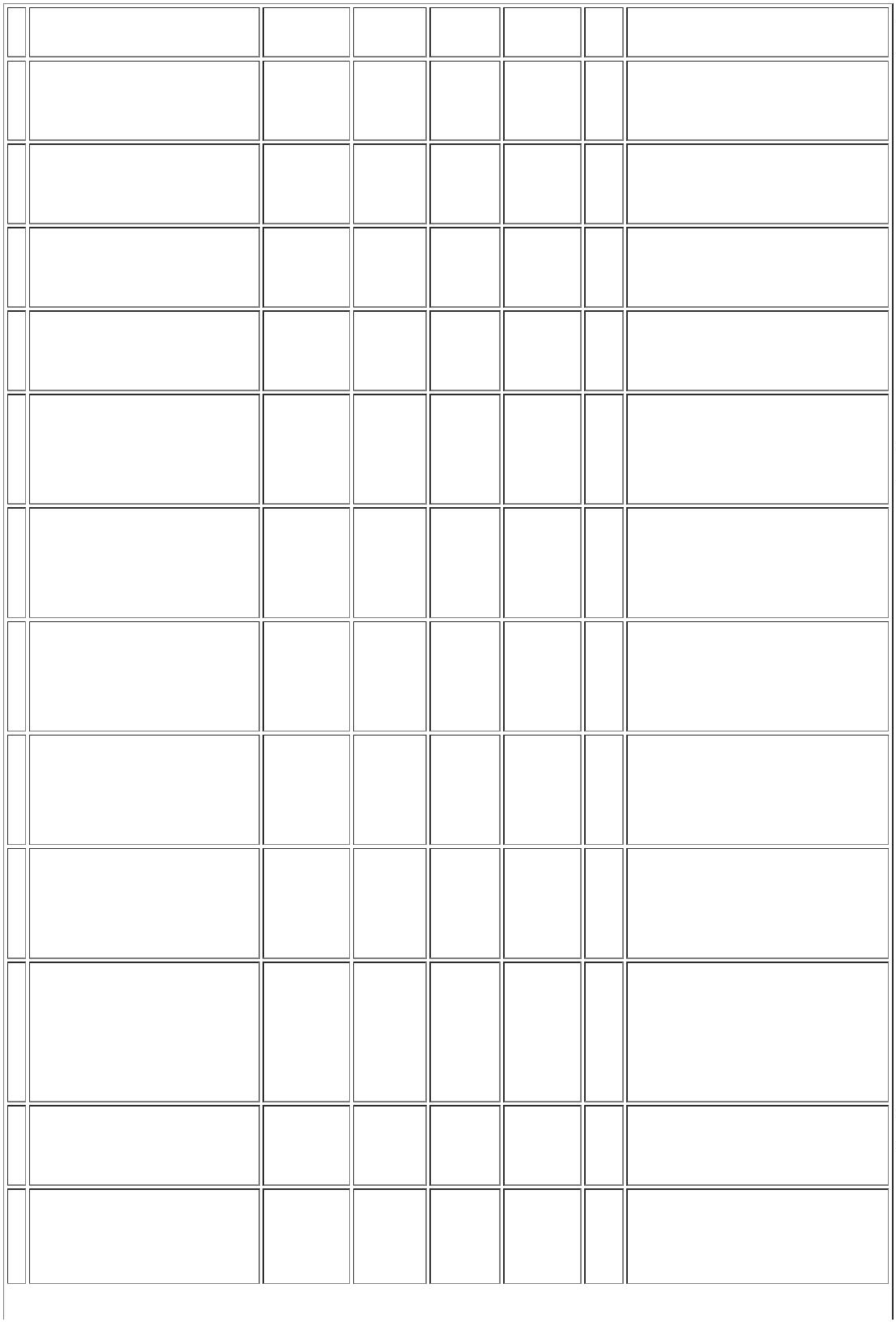 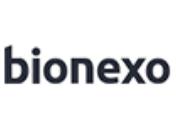 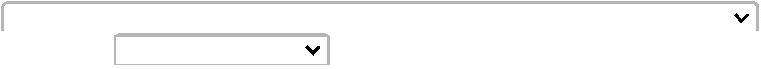 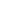 02/05/2023, 10:41BionexoPablo Ferreira Dos Santos4079917198GOIÂNIA - GOPablo Ferreira Santos - 6238771635pasan@pasanhospitalar.comMais informações07 dias apósconfirmação111345R$ 150,0000R$ 150,0000R$ 500,000005/05/202330 ddlCIFCIFCIFnullRM Hospitalar LtdaGOIÂNIA - GOMÃ¡rcia Nunes de Castro - (62) 4006-1 dias apósconfirmação21/04/2023 30/60 ddlnullnull3998vendas@rmhospitalar.comMais informaçõesTremed Materiais E EquipamentosHospitalares Eireli1após0 diasMATIAS BARBOSA - MG21/04/202330 ddlLuis Bertante - 32991599098luis.bertante@tremed.com.brMais informaçõesconfirmaçãoProgramaçãode EntregaPreçoUnitário FábricaPreçoProdutoCódigoFabricanteEmbalagem FornecedorComentárioJustificativaRent(%) Quantidade Valor Total UsuárioAGULHA ATRAUMATICA P/RAQUI ANESTESIA 27G X 31/2 ->AGULHA TECNICADESCARTAVEL P/ ANESTESIAREGIONAL, BISELATRAUMATICO, CANULA EPEREDES FINAS, MANDRILAJUSTADO CANHÃOTRANSLÚCIDO LUER LOK,EMB. EM BLISTER ESTERIL EMOXIDO DE ETILENO. -UNIDADERosana DeOliveiraMouraAGULHA RAQUI SPINALQUINCK 27GX3 1/2 C/25,PROCAREBF DE ANDRADEHOSPITALARR$R$18090-CAIXAnull-100 Unidade R$ 426,00004,2600 0,000026/04/202316:17AGULHA ATRAUMATICA P/RAQUI ANESTESIA 25G X 31/2 -> AGULHA TECNICADESCARTAVEL P/ ANESTESIAREGIONAL, BISELATRAUMATICO, CANULA EPAREDES FINAS, MANDRILAJUSTADO CANHÃORosana DeOliveiraMoura75 Unidade R$ 294,0000AGULHA RAQUI SPINALQUINCK 25GX3 1,2 C/25,PROCAREBF DE ANDRADEHOSPITALARR$R$28092-CAIXAnull-3,9200 0,000026/04/202316:17TRANSLUCIDO LUERLOK,EMB.EM BLISTERESTERIL EM OXIDO DEETILENO. - UNIDADECAIXA P/ DESCARTEMATERIALPERFUROCORTANTE 13LITROS -> DEVERÁ CONTERO SACO PROTETOR.COMPATÍVEL COM SUPORTESDAS MARCAS DESCARPACK EGRANDESC.Rosana DeOliveiraMoura160 Unidade R$ 826,3680COLETOR PERFUROCORTANTE ECOLOGIC13LT.C/20 (AMARELO),DESCARBOX DISTRIBUIDORAHOSPITALAR LTDABF DE ANDRADEHOSPITALARR$R$2010079-CAIXAnull-5,1648 0,000026/04/202316:17CAPA DE PROTECAO ESTERILP/ VIDEOCIRURGIA APROX.15 X 250CM -> CAPAPLÁSTICA TRNASPARENTEPARA PROTEÇÃO DOSACESSÓRIOS DEVIDEOCIRURGIA, TAIS COMOCÂMERA, CABO DE FIBRAÓTICA, DENTRE OUTROS -ESPECIFICA PARAUTILIZAÇÃO EM ACESSÓRIOS 7724DE VIDEOCIRURGIA -;1 e 3 - Nãoatende acondição depagamento/prazo.2 - Nãorespondeu e-mailde homologação.Rosana DeOliveiraMouraCAPA P/VIDEO CIRURGIA15X250CM ENVELOPADA,ESTERILI-MEDBF DE ANDRADEHOSPITALARR$R$24-PACOTEnull60 Unidade R$ 146,40002,4400 0,000026/04/202316:17EMBALAGEM INDIVIDUALTIPO ENVELOPE, QUEPOSSIBILITA A ABERTURAASSÉPTICA SEM RASGOS NOFILME E COM MENORLIBERAÇÃO DE FIBRAS -PRODUTO DE USO ÚNICO -ISENTO DE LÁTEX.S -DESCARTAVEL UNIDADEEQUIPO P/ HIDRATACAOENTERAL (AZUL) MACROGRAVITACIONAL -ESPECIFICACOES: EQUIPOMACROGOTAS P/ INFUSAO DEAGUA P/ HIDRATACAO;1,4 e 5 - Nãoatende acondição deENTERAL; - GRAVITACIONAL;Rosana DeOliveiraMoura350 Unidade R$ 602,0000-AZUL; - COM CAMARAEQUIPO NUT. ENTERALC/FILTRO AR ESTERIL 1,5MT,BIOBASEFLEXÍVEL; - COM ENTRADADE AR LATERAL COM FILTROHIDRÓFILO E TAMPABF DE ANDRADEHOSPITALARR$R$557709-PACOTEnullpagamento/prazo.2,3 - Nãorespondeu e-mailde homologação.1,7200 0,000026/04/202316:17PROTETORA; - PINÇAROLETE; - CONEXÃO PARASONDA DE GASTROSTOMIA EOUTRAS SONDAS COM PONTAESCALONADA; - ESTÉRIL; -REGISTRO NO MINISTÉRIODA SAÚDE.TotalParcial:R$2.294,7680745.0Total de Itens da Cotação: 128Total de Itens Impressos: 5Programaçãode EntregaPreçoUnitário FábricaPreçoRent(%) Quantidade Valor Total UsuárioProdutoCódigoFabricanteEmbalagem FornecedorComentárioJustificativaRosana DeOliveiraMoura20 Unidade R$ 756,8000CURATIVO HIDROFIBRACARBOXIMET. ISENTO DEPRATA 15CMX15CM -UNIDADEBIATAIN ALGINATO 15x15CM -COLOPLAST - COLOPLASTBenenutriComercial LtdaR$R$4538730-caixanull-37,8400 0,000026/04/202316:17TotalParcial:20.0R$ 756,8000Total de Itens da Cotação: 128Total de Itens Impressos: 1https://bionexo.bionexo.com/jsp/RelatPDC/relat_adjudica.jsp2/16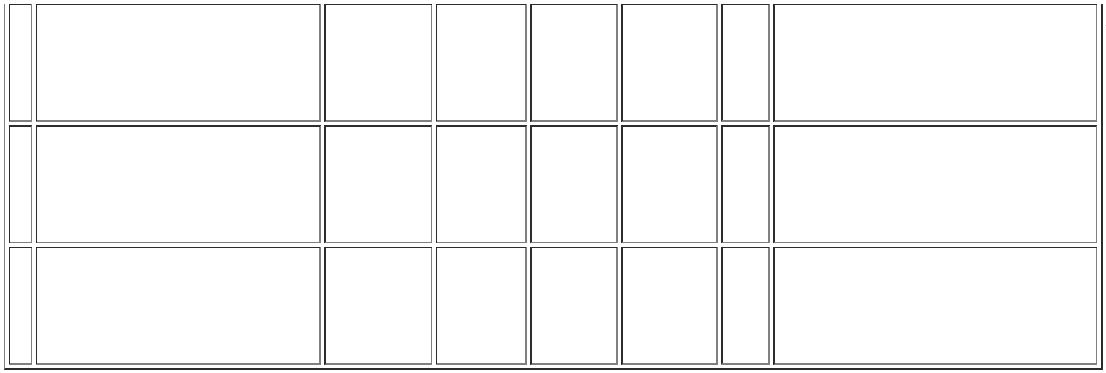 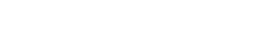 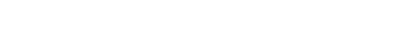 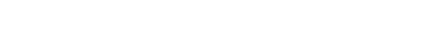 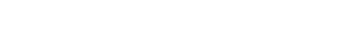 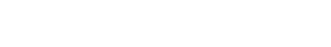 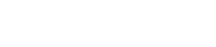 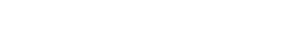 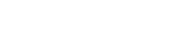 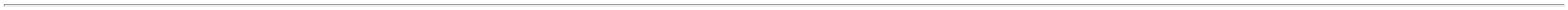 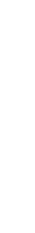 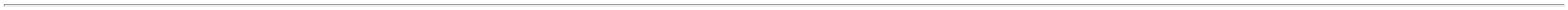 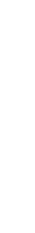 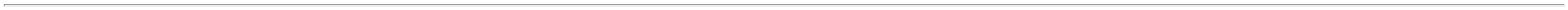 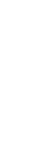 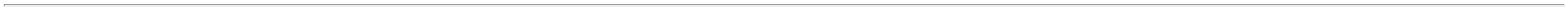 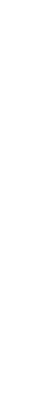 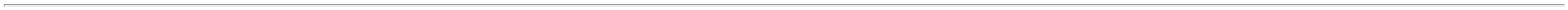 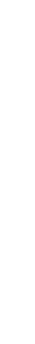 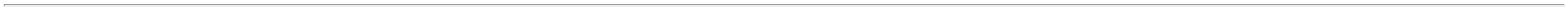 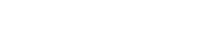 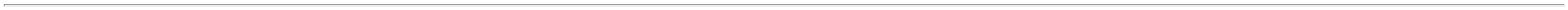 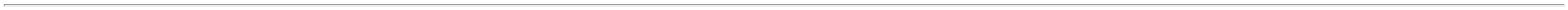 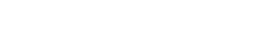 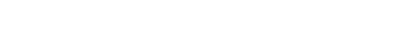 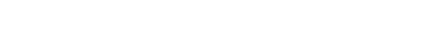 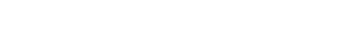 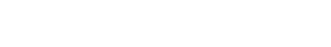 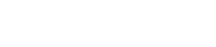 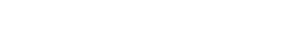 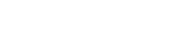 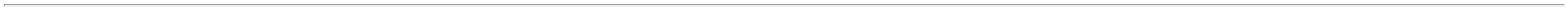 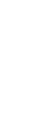 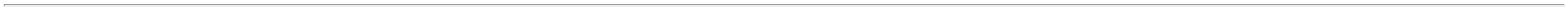 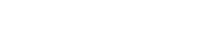 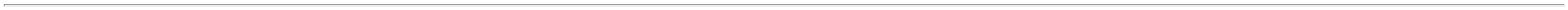 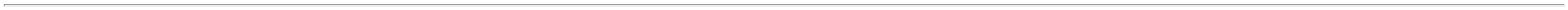 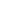 02/05/2023, 10:41BionexoProgramaçãode EntregaPreçoUnitário FábricaPreçoProdutoCódigoFabricanteEmbalagem FornecedorComentárioJustificativaRent(%) Quantidade Valor Total UsuárioAGULHA DE PLEXOSTIMUPLEX A 21G X 40 .80, X00MM - PLEXO BRAQUIALPOR VIA POSTERIOR EMADULTOS, BLOQUEIO DOCOMPARTIMENTO DO SOAS,BLOQUEIO DO NERVOISQUIATICO PELA TECNICADE LABAT,1AGULHA ANESTESICA PARAELETROESTIMULACAO 22G X50MM. APLICACAO:REALIZACAO DE BLOQUEIODE NERVO PERIFERICO COMELETROESTIMULACAO., PHBR;1 - Não atende acondição depagamento/prazo.2 - Nãorespondeu e-mailde homologação.Rosana DeOliveiraMouraCarrion SilvaComercial EireliR$R$R$338765-UNDnull70 Unidade73,0000 0,00005.110,000026/04/202316:17SUBGLUTEA,LATERAL DEPACIENTES ADULTOS NÃOOBESOS;1 - Não atende acondição deRosana DeOliveiraMouraDIALISADOR DE FIBRASCAPILARES 21L AREA 2.1M2DIALISADOR CAPILARDIALISADOR FIBRASCAPILARES F8 HEMODIALISE 40981ALTO FLUXO - UNIDADECarrion SilvaComercial Eirelipagamento/prazo.2 e 3 - NãoR$R$R$47-CXnull120 Unidade55,0000 0,00006.600,0000POLYFLUX 21L, DORArespondeu e-mailde homologação.26/04/202316:17TotalParcial:R$190.011.710,0000Total de Itens da Cotação: 128Total de Itens Impressos: 2Programaçãode EntregaPreçoUnitário FábricaPreçoRent(%) Quantidade Valor Total UsuárioProdutoCódigoFabricanteEmbalagem FornecedorComentárioJustificativa;1 - NãoRosana DeOliveiraMourarespondeu e-mailde homologação.2 e 3 - Nãoatende acondição deAGULHA P/ FISTULA AV 16GINOX DESC ESTERIL C/CLAMP - UNIDADEAGULHA FISTULA ART/VEN(16G) 1,65MMX25MM C/2,NIPROCientifica MédicaHospitalar LtdaR$R$925411-C /2null40 UnidadeR$ 60,40001,5100 0,000026/04/202316:17pagamento/prazo.Rosana DeOliveiraMoura;1 e 2 - Nãoatende aALGODAO HIDROFILO 500G -PACOTEALGODAO HIDROFILO 500GR.(DELICATO), CREMERCientifica MédicaHospitalar LtdaR$R$108365--1nullnull30 PacoteR$ 405,0000condição depagamento/prazo.13,5000 0,000026/04/202316:17Rosana DeOliveiraMouraBOLSABOLSA COLOSTOMIATRANSP.ACTIVE-LIFE 1P 19-;1 - Não atende acondição depagamento/prazo.COLOSTOMIA/ILEOSTOMIA.C/CLIP.TRANSPARENTE(ADULTO) - UNIDADECientifica MédicaHospitalar LtdaR$R$R$137852und200 Unidade9,9400 0,00001.988,000064MM C/10, CONVATEC26/04/202316:17CATETER INTRAVENOSOPERIFÉRICO C/ DISPOSITIVOSEGURANÇA N22 ->ATOXICO, APIROGENICO,ESTÉRIL, EMBALADOINDIVIDUALMENTE. COM RG. 19689MS. DEVERÁ CONTERDISPOSITIVO DE SEGURANÇAQUE ATENDA A NR 32 EPORTARIA 1748/2011. -UNIDADERosana DeOliveiraMouraCATETER INTRAVENOSO PER.22G C/DISP C/100 -DESCARPACK - DESCARPACKCientifica MédicaHospitalar LtdaR$R$R$26-CAIXAnull-1200 Unidade1,5100 0,00001.812,000026/04/202316:17CATETER VENOSO CENTRALDUPLO LUMEN 7FR 14/18GA;1,5,6,7,9,10 e 12- Não atende acondição de20CM S/ BIST. -> - KIT DECATETER SUBCLAVERosana DeOliveiraMouraCOMPLETO (TIPO BANDEJA) -SEM BISTURI E VÁLVULAANTI-REFLUXO - CONTENDO:DILATADOR; FIO GUIA;PONTA RADIOPACA;SERINGA; AGULHA; GRAMPO.CATETER VENOSO CENTRAL2LUMEN 7FRX20CM (CVC)BLENTA, BLENTApagamento/prazo.2 - Respondeufrete FOB. 3,4,8 e11 - Nãorespondeu e-mailde homologação.Cientifica MédicaHospitalar LtdaR$R$R$3116540-UNDnull60 Unidade68,0000 0,00004.080,000026/04/202316:17-CONFORME NR 32.COLETOR DE URINA SISTEMAFECHADO ESTÉRIL 2000ML ->COM VÁLVULAANTIRREFLUXO, PONTO DECOLETA DE AMOSTRA COMMEMBRANA AUTO-CICATRIZANTE, FILTRO DE ARHIDRÓFOBO, CLAMP CORTAFLUXO, SUPORTEREFORÇAMENTO, TRAVA DESEGURANÇA E GRADUAÇÃO.CONECTOR UNIVERSAL,ESTÉRIL EM OXIDO DEETILENO E EMBALAGEMINDIVIDUAL. REGISTRO NOMINISTÉRIO DA SAÚDE.;1 e 2 - Nãorespondeu e-mailde homologação.3 - Não atende a 3,8900 0,0000condição depagamento/prazo.Rosana DeOliveiraMouraBOLSA COLETORA URINA SFC/DISP.DE COLETA S/FILTROCientifica MédicaHospitalar LtdaR$R$3345864610---UNDnullnullnull250 Unidade R$ 972,50002000ML, WILTEX26/04/202316:17;1 - NãoRosana DeOliveiraMouraCOMPRESSA 7.5X7.5CMESTÉRIL C/ MIN 11 FIOS PCTC/ 10 -> COM NO MINIMO 11FIOS; (GAZE HIDROFILA) -PACOTErespondeu e-mailde homologação.2 e 3 -Respondeuincorretamente oitem cotado.COMPRESSA GAZE 7,5X7,513FIOS EST. HEMO C/10,BIOTEXTILCientifica MédicaHospitalar LtdaR$R$R$375CX17000 Pacote0,4090 0,00006.953,000026/04/202316:17CURATIVO HIDROFIBRAPRATA C/ ALGINATO APROX.10X10CM -> CURATIVOALGINATO CALCIO.CARBOXIMET. PRATA10CMX10CM / CURATIVO;1 ao3 - Nãorespondeu e-mailde homologação.4 - Não atende a 53,1500 0,0000condição depagamento/prazo.Rosana DeOliveiraMouraESTERIL. COMPOSTO PORALGINATO DE CALCIO.CARBOXIMETILCELULOSE EUM COMPLEXO DE PRATAIONICA. HIDROFIBRA,ANTIMICROBIANA -AQUACEL AG+EXTRA PRATAHIDROF.10X10CM C/10,CONVATECCientifica MédicaHospitalar LtdaR$R$R$30162UND20 Unidade1.063,000026/04/202316:17EMBALAGEM INDIVIDUAL.COM APRESENTACAO EMPLACA DE 10 CM X 10 CM. -UNIDADEhttps://bionexo.bionexo.com/jsp/RelatPDC/relat_adjudica.jsp3/16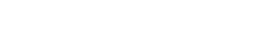 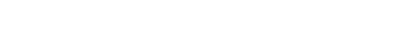 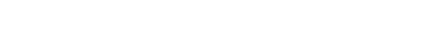 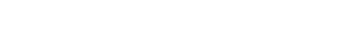 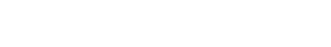 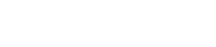 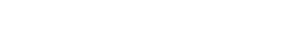 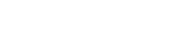 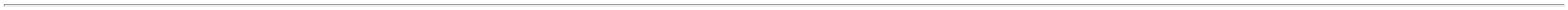 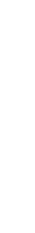 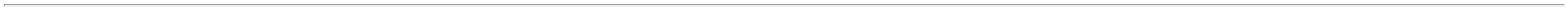 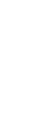 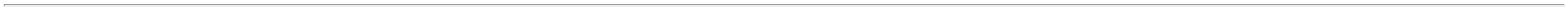 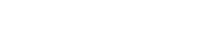 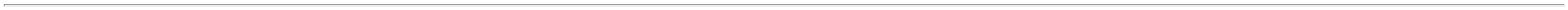 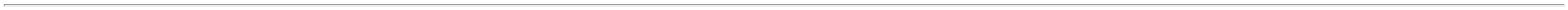 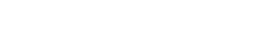 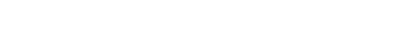 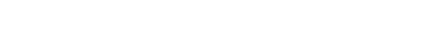 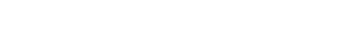 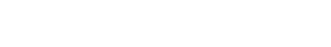 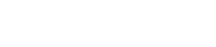 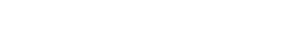 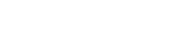 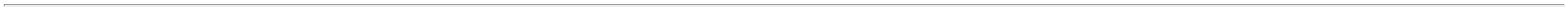 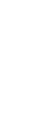 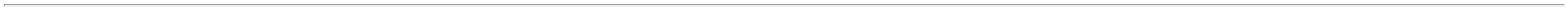 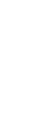 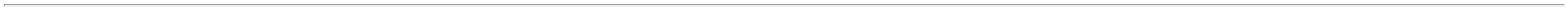 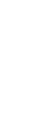 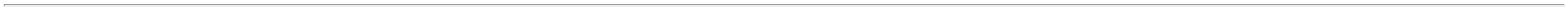 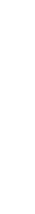 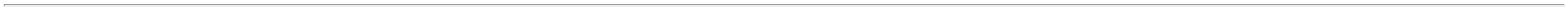 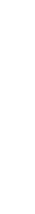 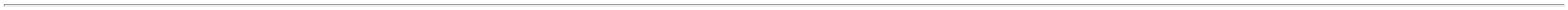 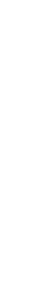 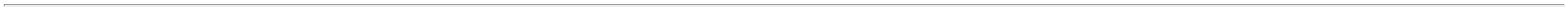 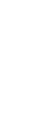 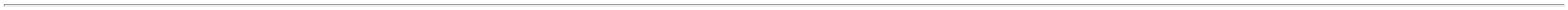 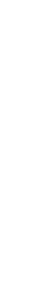 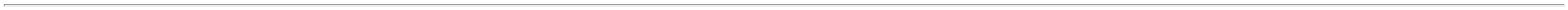 02/05/2023, 10:41BionexoDRENO DE SUCCAO ESTERILC/ AG 3.2MM / MINIMO00ML -> DRENO DE SUCCAON 3.2 400ML SANFONADA ¿DRENO DE SUCCAO PORSISTEMA FECHADO (POSOPERATORIO) C/CAPACIDADE DE 400 ML.AGULHA NR. 3.2MMC/CATETER P/ DRENAGEM.4Rosana DeOliveiraMoura;1 -Nãorespondeu e-mailde homologação.DRENO SUCCAO 3.2MM(BIOVACUO), BIOTECCientifica MédicaHospitalar LtdaR$R$516640-UNDnull7 UnidadeR$ 130,340018,6200 0,000026/04/202316:17TUBO EXTENSOR CONECTOREM Y E 1 CANULAESTERILIZADA A OXIDO DEETILENO. EMBALAGEMPRIMARIA INDIVIDUAL. EMPGC. EMB. SECUNDARIA EMCAIXA. REG MS - UNIDADEELETRODO DESC. P/MONITORIZACAO CARDIACA -GEL LIQUIDO -> -MARCA/MODELO A TITULO DEREFERENCIA 3M (2223) OUEQUIVALENTE. - UNIDADERosana DeOliveiraMouraELETRODODESC.MONIT.ADULTO ECGSF02 C/50 MAXICOR,MAXICORCientifica MédicaHospitalar LtdaR$R$R$533944-PCTnull-9000 Unidade0,2260 0,00002.034,000026/04/202316:17ISOLADOR CONDUTORPRESSAO ARTERIAL VENOSAHEMODIALISE ->- PRESSAOARTERIAL E VENOSA PARAMAQUINA DE HEMODIALISECONSTITUIDO DE MENBRANA 25996HIDROFOBICA EHIDROREPELENTE, ATÓXICO,ESTÉRIL E APIROGÊNICO,REGISTRADO NO MINISTERIODA SAÚDE.;1 - Não atende acondição deRosana DeOliveiraMoura250 Unidade R$ 167,5000ISOLADOR DE PRESSAO(CONECTOR) 17MM, FORTECARECientifica MédicaHospitalar Ltdapagamento/prazo.2 e 3 - Nãorespondeu e-mailde homologação.R$R$83-1null0,6700 0,000026/04/202316:17LUVA DE PROCEDIMENTO MNAO ESTERIL - CAIXA COM100 UNIDADES -CONFECCIONADA EM LATEXNATURAL, FORMATOANATOMICO COM ALTASENSIBILIDADE TATIL, C/BAINHA OU OUTRO;1 ao 8 -RespondeuDISPOSITIVO CAPAZ DEASSEGURAR SEU AJUSTEADEQUADO, DE USO UNICO,TEXTURA UNIFORME, BOAELASTICIDADE RESISTENCIAA TRAÇÃO, COMPRIMENTOMININO DE 230 MM.LUBRIFICADA COM COM POBIOABSORVIVEL, ATOXICO,QUE NÃO CAUSE QUALQUERDANO AO ORGANISMO SOBCONDIÇÕES NROMAIS DEUSOM. AMBI DESTRA.incorretamente oitem cotado. 9 -;1ao 8 - Respondeuincorretamente o 12,4800 0,0000item cotado. 9 -Não respondeu e-mail dehomologação.Rosana DeOliveiraMouraLUVA PROCEDIMENTOTAMANHO MEDIO COM PO ,DESCARPACKCientifica MédicaHospitalar LtdaR$R$R$95385-CAIXAnull800 Caixa9.984,000026/04/202316:17REGISTRO MIN. DA SAUDE DEACORDO COM NBR 13.392/95LUVA DE PROCEDIMENTONAO ESTERIL P -CONFECCIONADA EM LATEXNATURAL, FORMATOANATOMICO COM ALTASENSIBILIDADE TATIL, C/BAINHA OU OUTRODISPOSITIVO CAPAZ DEASSEGURAR SEU AJUSTEADEQUADO, DE USO UNICO,TEXTURA UNIFORME, BOAELASTICIDADE RESISTENCIAA TRAÇÃO, COMPRIMENTOMININO DE 230 MM.LUBRIFICADA COM COM POBIOABSORVIVEL, ATOXICO,QUE NÃO CAUSE QUALQUERDANO AO ORGANISMO SOBCONDIÇÕES NROMAIS DEUSOM. AMBI DESTRA. DEACORDO COM NBR 13.392/95E/ REGISTRO MS;1 e 4 - NãoRosana DeOliveiraMourarespondeu e-mailde homologação.2 e 3 - NãoLUVA PROCEDIMENTO LATEXCOM PO NAO ESTERILTAMANHO P, DESCARPACKCientifica MédicaHospitalar LtdaR$R$R$97386-CAIXAnull1800 Caixa12,4300 0,000022.374,0000atende a26/04/202316:17condição depagamento/prazo.Rosana DeOliveiraMouraMASCARA TRIPLADESC.C/ELASTICO TRIPLA(BRANCA) C/50 PACOTE,OLIMEDMASCARA CIRURGICA TRIPLACOM ELASTICODESCARTAVEL. - UNIDADE;1 - Não atende acondição depagamento/prazo.Cientifica MédicaHospitalar LtdaR$R$R$111020407294153798337263---PACOTEnullnullnull22000 Unidade0,0850 0,00001.870,000026/04/202316:17PERFURADOR P/SOROESTERIL -> PERFURADORP/SORO ESTERIL -DISPOSITIVO COM PONTAPERFURADORA PARAROMPIMENTO DA VEDACAO EFIXACAO EM SISTEMAFECHADO DE SORO. ESTERIL.REG MS - UNIDADERosana DeOliveiraMoura700 Unidade R$ 280,0000DISPOSITIVO TRANSF.DESOLUC.EST.PONTA DUPLA(TRANSOFIX), DESCARPACKCientifica MédicaHospitalar LtdaR$R$1-0,4000 0,000026/04/202316:17Rosana DeOliveiraMouraSERINGA DESC 10ML LUERSLIP (LISA) S/ AGULHASERINGA DESC. 10ML S/AGLS, DESCARPACKCientifica MédicaHospitalar LtdaR$R$R$CAIXA-20000 Unidade0,2200 0,00004.400,000026/04/202316:17SERINGA DESC. 20ML S/AGULHA LUER SLIP (LISA) ->-EM POLIPROPILENORosana DeOliveiraMouraCRISTAL. ESCALA DE 1 ML.EMBOLO SILICONIZADO.EMBALADA EM PGC FACETRANSPARENTE.ESTERILIZADA EM OXIDO DEETILENO. - LUER SLIP (LISA) -UNIDADESERINGA 20ML SEM AGULHALUER SLIP, DESCARPACKCientifica MédicaHospitalar LtdaR$R$R$1108151007338757--CAIXAUNDnullnull-20000 Unidade0,3500 0,00007.000,000026/04/202316:17SONDA NASOGASTRICAENTERAL.DUOD.JEJ.N 12 ->SONDA NASOGASTRICAENTERAL.DUOD.JEJ.N 12 -SONDA ENTERALSONDA NUTRICAO ENTERALPOLIUR.12FR 120CM,SOLUMEDCientifica MédicaHospitalar Ltda;1 - NãoR$R$36 Unidade R$ 349,2000 Rosana Derespondeu e-mail 9,7000 0,0000de homologação.OliveiraMourahttps://bionexo.bionexo.com/jsp/RelatPDC/relat_adjudica.jsp4/16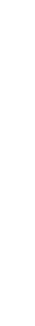 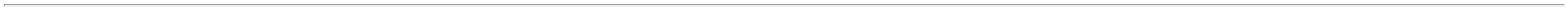 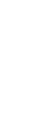 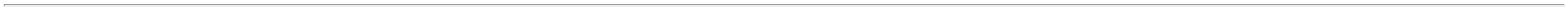 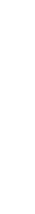 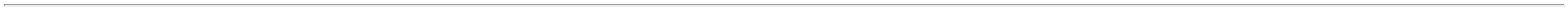 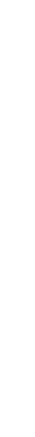 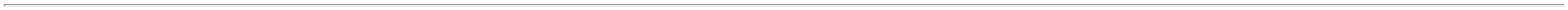 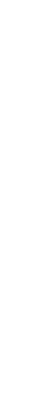 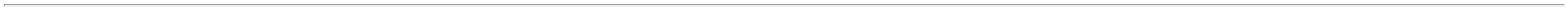 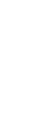 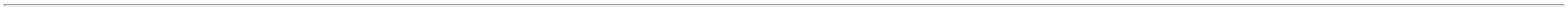 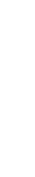 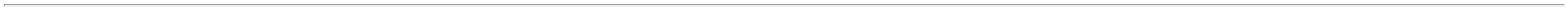 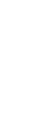 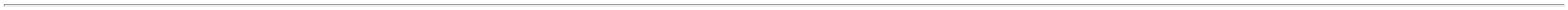 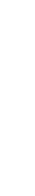 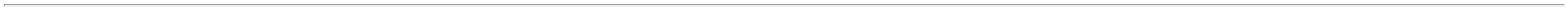 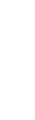 02/05/2023, 10:41BionexoNASOGASTRICA. DUODENAL.26/04/202316:17JEJUNAL EM POLIURETANO ERADIOPACO. COM MANDRILDE ACO FLEXIVEL. COM FITAADESIVA PARA FIXACAOELASTICA. 2 ABERTURASLATERAIS OPOSTAS NAOGIVA. COM TAMPAPROTETORA COM LUER. NR.12 (ADULTO) COMTUNGSTENIO NO EXTREMODISTAL. CONEXAOUNIVERSAL ORIFICIOSLATERAIS ESTERIL EM OXIDOD ETILENO EMB PGCINDIVIDUAL OU BLISTER REG-UNIDADERosana DeOliveiraMouraSONDA NASOGASTRICALONGA PVC SILICONIZ. N 14ESTERIL, EMBALAGEMINDIVIDUAL E REGISTRO NOMINISTERIO DA SAUDESONDA NASOGASTRICALONGA N.14, FOYOMEDCientifica MédicaHospitalar LtdaR$R$11116182439311862451---UNDUNDUNDnullnull--10 Unidade30 Unidade20 UnidadeR$ 10,2000R$ 27,0000R$ 14,40001,0200 0,000026/04/202316:17Rosana DeOliveiraMouraSONDA NASOGASTRICALONGA PVC SILICONIZ. N 20 -ESTERIL, EMBALAGEMINDIVIDUAL E REGISTRO NOMINISTERIO DA SAUDE.SONDA NASOGASTRICALONGA N.20, EMBRAMEDCientifica MédicaHospitalar LtdaR$R$0,9000 0,000026/04/202316:17SONDA URETRAL PVCSILICONIZADO N 14 -;1 - Não atende acondição depagamento/prazo.2 - Nãorespondeu e-mailde homologação.Rosana DeOliveiraMoura>ESTERIL, EMBALAGEMSONDA URETRAL PVC N.14,FOYOMEDCientifica MédicaHospitalar LtdaR$R$nullINDIVIDUAL E REGISTRO NOMINISTRO DA SAUDE -UNIDADE0,7200 0,000026/04/202316:17TORNEIRA 3 VIAS C/ UMACONEXAO LUER LOCK / LUERSLIP -> ESCIFICAÇÃO:TORNEIRA 3VIASP/COMPLEMENTO DE EQUIPO-TORNEIRA 3 VIAS C/1Rosana DeOliveiraMouraCONEXAO LUER LOCK MACHOROTATIVO. 1 CONEXAO LUER27 LOCK FEMEA E 1 CONEXAOLUER SLICK. C/ PROTETORESDOS CONECTORES. EM PVCRIGIDO, ATÓXICO,;1 e 2 - NãoCOR VERMELHA respondeu e-mailde homologação.TORNEIRA 3VIAS L.L C/50DESCARPACK, DESCARPACKCientifica MédicaHospitalar LtdaR$R$14817-CX50 UnidadeR$ 33,50000,6700 0,000026/04/202316:17APIROGÊNICO, ESTÉRIL EMOXIDO DE ETILENO. EMBINDIVIDUAL, TIPO BLISTERC/ PGC E FILME C/ FACETRANSPARENTE REG MS.TotalParcial:R$93503.066.008,0400Total de Itens da Cotação: 128Total de Itens Impressos: 22Programaçãode EntregaPreçoUnitário FábricaPreçoProdutoCódigoFabricanteEmbalagem FornecedorComentárioJustificativaRent(%) Quantidade Valor Total UsuárioRosana DeOliveiraMoura300 Unidade R$ 531,0000ATADURA GESSADA RAPIDAComercialCirurgicaRioclarenseLtda- SPATADURA GESSADA 10CMX3MCX C/20UN - CYSNE -10CM X 3M -MARCA A TITULODE REFERNCIA CREMER OUEQUIVALENTER$R$1671372---CAIXACAIXACAIXA--1,7700 0,00000216080, CREMER26/04/202316:17ATADURA GESSADA RAPIDA0CM X 4M -> ATADURA2GESSADA DE 20 CM X 4 M.NAO ESTERIL SECAGEMRAPIDA. COR BRANCA. GESSODISTRIBUIDOUNIFORMEMENTE. EMB.INDIVIDUAL REG MS - MARCAA TITULO DE REFERENCIACREMER OU EQUIVALENTE.Rosana DeOliveiraMouraComercialCirurgicaRioclarenseLtda- SP;1 e 2 - Nãoatende acondição deATADURA GESSADA 20CMX4MCX C/20UN - CYSNE - 216097,CREMERR$R$R$1374-500 Caixa4,3000 0,00002.150,0000pagamento/prazo.26/04/202316:17Rosana DeOliveiraMouraComercialCirurgicaRioclarenseLtda- SPCOLETOR DE MAT PERF CORT20LT C/20 PARDO ECOLOGIC -;1- Não atende acondição depagamento/prazo.CAIXA P/DESC.MAT.PERFUROCORTANTE 20L - CAIXAR$R$238807null20 CaixaR$ 140,00007,0000 0,000091, DESCARBOX26/04/202316:17DOSADOR ORAL 10ML C/TAMPA LINHA ORAL PACK S/ADAPTADOR -> - SEMADAPTADOR FARMACEUTICORosana DeOliveiraMoura-CONFECCIONADO EMComercialCirurgicaRioclarenseLtda- SPSERINGA DOSADORAORALPACK 10ML CX C/80UN;1 - Não atende acondição depagamento/prazo.POLIMEROS PEAD + PEBDATOXICO. INERTE. QUECORRESPONDEM AODIAMETRO DOS VIDROS MAISUTILIZADOS PARA O ENVASEDE MEDICAMENTOS. -UNIDADER$R$4934678-CAIXA-800 Unidade R$ 348,00000,4350 0,0000710401, DESCARPACK26/04/202316:17DRENO DE SUCCAO ESTERILC/ AG 4.8 MM / MINIMO400ML -> DRENO DE SUCCAON 4.8 400ML SANFONADA -DRENO DE SUCCAO PORSISTEMA FECHADO (POSOPERATORIO) C/Rosana DeOliveiraMouraComercialCirurgicaRioclarenseLtda- SPCAPACIDADE DE 400 ML.AGULHA NR. 4.8 MM C/CATETER P/ DRENAGEM.TUBO EXTENSOR. CONECTOREM Y E 1 CANULADRENO POR SUCCAO 4,8SANFONADO 600MLBIOVACUO CX C/1UN, BIOTEC;1 e 2 - Nãorespondeu e-mailde homologação.R$R$526641-CAIXAnull3 UnidadeR$ 57,900019,3000 0,000026/04/202316:17ESTERILIZADA A OXIDO DEETILENO. EMBALAGEMPRIMARIA INDIVIDUAL EMPGC. EMB. SECUNDARIA EMCAIXA. REG MS. - UNIDADEhttps://bionexo.bionexo.com/jsp/RelatPDC/relat_adjudica.jsp5/16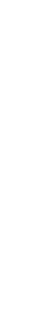 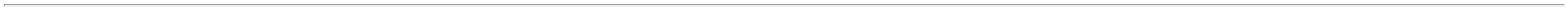 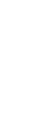 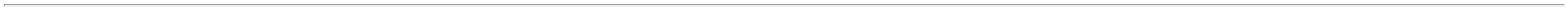 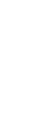 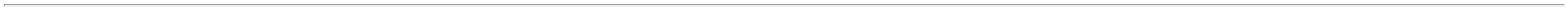 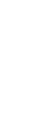 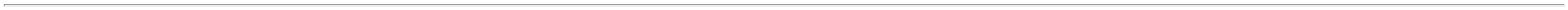 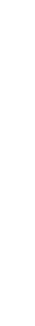 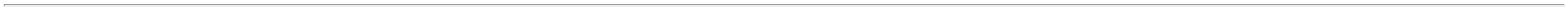 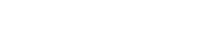 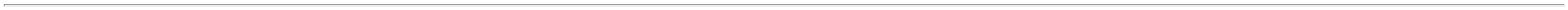 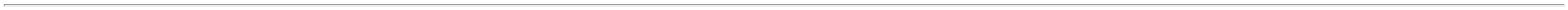 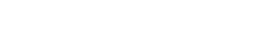 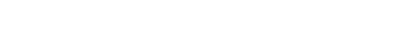 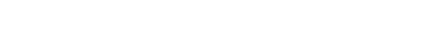 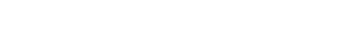 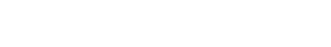 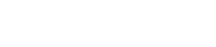 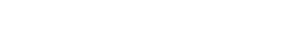 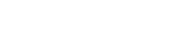 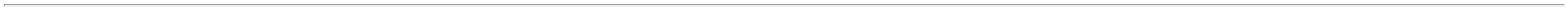 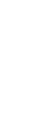 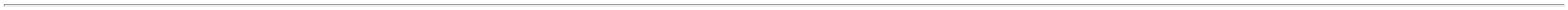 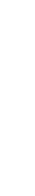 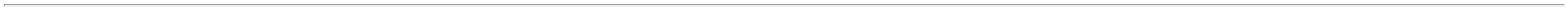 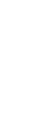 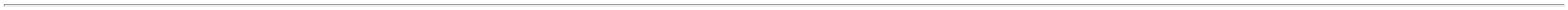 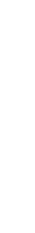 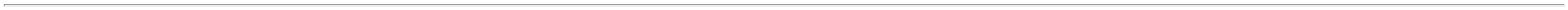 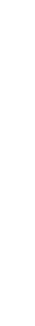 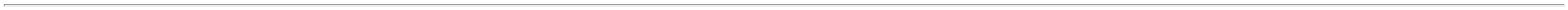 02/05/2023, 10:41BionexoRosana DeOliveiraMouraComercialCirurgicaRioclarenseLtda- SPESPARADRAPO 100%ALGODAO 10CM X 4.5M ->RL 12888C/4,5MESPARADRAPO 10CMX4,5MPROCITEX CX C/36 UN -663006, CREMERR$R$R$58-CAIXA--512 Rolo8,3500 0,00004.275,200026/04/202316:17FILTRO UMIDIFICADOR DEBARREIRA HME/HMEFADULTO C/ TUBO EXT. ->UTILIZADO EM VENTILAÇÃOMECÃNICA;UMIDIFICADORPASSIVO;FILTROELETROSTÁTICO PACIENTESACIMA DE 18KG; VOLUMECORRENTE SUPERIOR150ML;PRESENÇA DECONEXÃO P/;1 - Não atende acondição depagamento/prazo.2 e 3 - Nãorespondeu e-mailde homologação.Rosana DeOliveiraMouraFILTROBACT VIRAL ADHMEF24H DESC VITALITYC/TUBOFLEX PCTC/10, BECAREComercialCirurgicaRioclarenseLtda- SPCARPNÓGRAFO;MEMBRANASHIDROFÓBICA EHIDROSCÓPIAS; EFICIÊNCIADE FILTRAÇÃO 99,999%;TEMPO DE UTILIZAÇÃO MÁXDE 24 A 48R$R$R$6234177-PACOTE-400 Unidade4,7200 0,00001.888,000026/04/202316:17HORAS;DIÂMETRO DEACOPLAMENTO COMPAT. COMTRAQUEIAS DO VENTILADORPULMONAR NÃO PORTÁTIL;EMBAL. DEVE APRES DADOSDE FABR; TIPO DE ESTERILIZ;VALID.FABR, LOT, ANVISALENCOL HOSPITALAR DESC.70CM X 50M -> 100% FIBRASNATURAIS NÃOTRANSGÊNICAS OU MATERIALRECICLÁVEL; TEXTURA MACIAE RESISTENTE AO ESTADOÚMIDO; NÃO ESTÉRIL; USOÚNICO/DESCARTAVEL; ROLOEMBALADORosana DeOliveiraMouraComercialCirurgicaRioclarenseLtda- SPPAPEL LENCOL 70CM X 50MTSBRANCO LUXO CX C/6RO,AMIL DESCARTAVE;1 - Não atende acondição depagamento/prazo.R$R$R$89220-CAIXA-300 Rolo8,1000 0,00002.430,000026/04/202316:17INDIVIDUALEMNTE;REGISTRO ANVISA;INDICAÇÃO DE USO: MACA.LUVA CIRÚRGICA ESTÉRILN6,5 -> CONFECCIONADA EMLATEX NATURAL, FORMATOANATÔMICO COM ALTASENSIBILIDADE TATIL, COMBAINHA OU OUTRODISPOSITIVO CAPAZ DEASSEGURAR SEU AJUSTEADEQUADO, DE USO ÚNICO,TEXTURA UNIFORME, BOAELASTICIDADE, RESISTÊNCIAA TRAÇÃO, COMPR. MIN. DERosana DeOliveiraMouraComercialCirurgicaRioclarenseLtda- SPLUVA CIRURGICA ESTERIL 6,5LISA CX C/200PARES - SANROLIS, LATEX SAO ROQUE;1 - Não atende acondição depagamento/prazo.R$R$R$9422482-CAIXA-2000 Pares1,1000 0,00002.200,0000265 MM. LUBRIF C/PO26/04/202316:17BIOABSORVIVEL, ATOXICO,QUE NÃO CAUSE DANO AOORGANISMO, ESTERILIZAÇÃOP/ RAIO GAMA OU OXIDO DEETILENO. EMBALADA EIDENTIFICADA DE ACORDOCOM A NBR 13.391/95 E NR 6DO MINIST. TRAB. E MIN DASAUDELUVA DE PROCEDIMENTONAO ESTERIL G -CONFECCIONADA EM LATEX>NATURAL, FORMATOANATOMICO COM ALTASENSIBILIDADE TATIL, COMBAINHA OU OUTRODISPOSITIVO CAPAZ DEASSEGURAR SEU AJUSTEADEQUADO, DE USO UNICO,TEXTURA UNIFORME, BOAELASTICIDADE RESISTENCIAA TRAÇÃO, COMPRIMENTOMINIMO DE 230MM.;1 ao 4 -Respondeuincorretamente oitem cotado. 5 -Prazo de validadeinferior a 12meses 6 e 7 -Não respondeu e-mail deRosana DeOliveiraMouraComercialCirurgicaRioclarenseLtda- SPLUVA DE PROCEDIMENTO TAMG CX C/100UN 0530401,DESCARPACKR$R$96384-CAIXA-80 CaixaR$ 992,000012,4000 0,000026/04/202316:17LUBRIFICA COM POBIOABSORVIVEL, ATOXICO,QUE NÃO CAUSE DANO AOORGANISMO SOB CONDIÇÕESNORMAIS DE USO,homologação.AMBIDESTRA. EMBALADA EIDENTIFICADA DE ACORDOCOM A NBR 13.392/95 E NR6DO MINIST - CAIXA COM100UN.SONDA SISTEMA FECHADOASPIRACAO TRAQUEAL FR1433CM-> SISTEMA FECHADODE ASPIRACAO TRAQUEALCOMPOSTO POR UMA SONDADE ASPIRACAO EM PVC.GRADUADA EM CENTIMETROSCOM ORIFICIOS NAEXTREMIDADE DE ASPIRACAOE PONTA ARREDONDADALUVA PLASTICASILICONIZADA ENVOLVENDOA SONDA; CONEXÃO EM YCOM DUPLO SWIVEL(PIVÊSGIRATORIOS PARA CONEXÃOA CANULA DERosana DeOliveiraMouraComercialCirurgicaRioclarenseLtda- SPSONDA ASPIRACAOTRAQUEAL N.14 PCT C/20UN,EMBRAMEDR$R$12238743-PC--20 UnidadeR$ 25,20001,2600 0,000026/04/202316:17TRAQUESTOMIA DE UM LADOE CIRCUITO DO VENTILADORMECANICO DO OUTRO); VIADE INSTILAÇÃO C/ VALVANTI-REFLUXO-COMPRIMENTO 33CENTIMETROS N14 EM Y EMP- UNIDADETotalParcial:R$4935.015.037,3000Total de Itens da Cotação: 128Total de Itens Impressos: 11https://bionexo.bionexo.com/jsp/RelatPDC/relat_adjudica.jsp6/16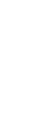 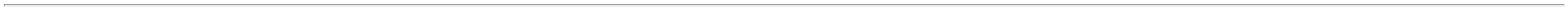 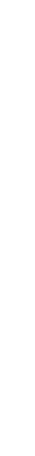 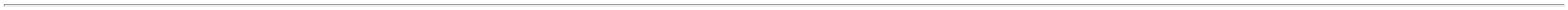 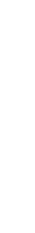 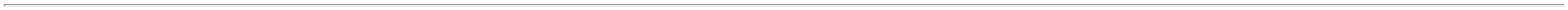 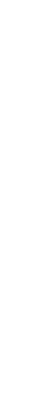 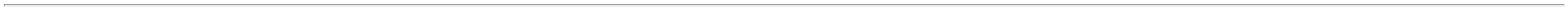 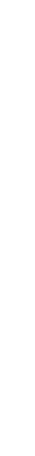 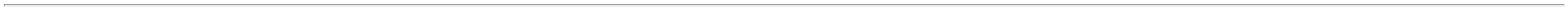 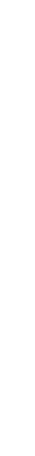 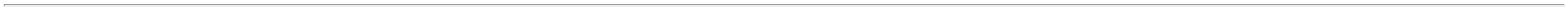 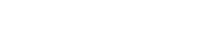 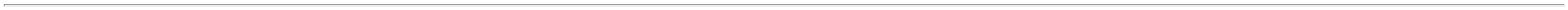 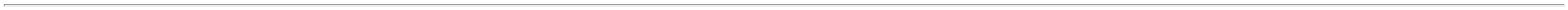 02/05/2023, 10:41BionexoProgramaçãode EntregaPreçoUnitário FábricaPreçoProdutoCódigoFabricanteEmbalagem FornecedorComentárioJustificativaRent(%) Quantidade Valor Total UsuárioAGULHA DESCARTAVEL 25X7 ->COM BISEL TRIFACETADO EAFIADO, LUBRIFICADO C/SILICONE, CANHÃO;1,4 e 7 - Nãorespondeu e-mailde homologação.2,3,5 e 6 - Nãoatende acondição depagamento/prazo.Rosana DeOliveiraMoura2500 Unidade R$ 185,2500DMI MaterialMedicoHospitalar LtdaAGULHA HIPODERMICADESCARTAVEL 25X7, WILTEXR$R$7TRANSLÚCIDO NA COR363-CXnull0,0741 0,0000PADRÃO, PROTETOR PLÁTICOS/ FURO ESTÉRIL EM ÓXIDODE ETILENO EMB EM P.G.CREG. M.S.26/04/202316:17FIO ABSO SIN MULT 1 C/90CMAG1/2 CIL 4.8CM -> FIOABSO SIN MULT 1 C/ 45 A0CM AG1/2 CIL 4.8CM. - FIO9Rosana DeOliveiraMouraCIRURGICO ABSORVIVELFIO POLYCRYLFECH.G.VIOLETA 1 90CMAG.4,8CM 281001,POLYSUTURESINTETICO MULTIFILAMENTOTRANCADO N 1 COM 90CMCOM AGULHA 1/2 CIRCULOCILINDRICA DE 4.8 CMEMBALAGEM PGC E /OUALUMINIZADA E REG. MS(FECHAMENTO GERAL). -ENVELOPEDMI MaterialMedicoHospitalar LtdaR$R$R$6338885-ENVnull-252 Envelope7,7900 0,00001.963,080026/04/202316:17FIO CIRUR. ABSORVIVEL 2-0C/ AG 2.6CM -> FIO ABSO SINMULT 2-0C/45 A 70CMAG1/2CIRC.CIL 2.6CM - FIOCIRURGICO ABSORVIVELSINTETICO MULTIFILAMENTOTRANCADO N 2-0 COM 70 CM 15611COM AGULHA 1/2 CIRCULOCILINDRICA DE 2.6 CMEMBALAGEM PGC E/OUALUMINIZADA E REG. MS(GASTROINTESTINAL). -ENVELOPERosana DeOliveiraMouraFIO POLYCRYL GASTROVIOLETA 2-0 70CM AG.2,6CM241020, POLYSUTUREDMI MaterialMedicoHospitalar LtdaR$R$R$68-ENVnull-216 Envelope5,9300 0,00001.280,880026/04/202316:17FIO POLIPROPILENO 3-0C/75CMAG1/2CIR.CIL2.5A2.6CM ->2FIO POLIPROPILENO 3-0C/75CMRosana DeOliveiraMoura2AG1/2CIR.CIL2.5A2.6CM -FIO CIRURGICO DEPOLIPROPILENO AZUL N 3-0COM 75 CM COM 02 AGULHASFIO SURGIPRO II 3,0 1/2 CIRCORPO PLANO 2,6CM2XMQ2,6 75CM 2PPN84630V,COVIDIENDMI MaterialMedicoHospitalar LtdaR$R$R$7638950-CXnull-144 Unidade8,4200 0,00001.212,480026/04/202316:171/2 CIRCULO CILINDRICA DE.5 A 2.6 CM EMBALAGEMPGC E/OU ALUMINIZADA EREG. MS (CARDIOVASCULAR).UNIDADE2-KIT DRENO DE TORAX Nº 32FR. 2000ML --> COMPOSTODE: DRENO DE TORAX 32 FRRADIOPACO ESTÉRIL COMCONECTOR E SISTEMA DEDRENAGEM MEDIASTINALRosana DeOliveiraMouraDMI MaterialMedicoHospitalar Ltda;1 -Nãorespondeu e-mailde homologação.DRENO DE TORAX TOROZAMMPVC 32 2000ML, ZAMMIR$R$8417854--UNIDADEnullnull12 Unidade R$ 394,800032,9000 0,000026/04/202316:172000 ML EM PVC.;1 e 2 - Nãoatende acondição depagamento/prazo.3 - Nãorespondeu e-mailde homologação.DaniellyEvelynPereira DaCruzPRESERVATIVO LATEX NAOLUBRIFICADO -> COMRESERVATORIO, LADOSPARALELOS EMBALADOSINDIVIDUALMENTECOMREGISTRO M.S - UNIDADEPRESERVATIVO MASCULINONAO LUBRIFICADO BLOWTEX,BLOWTEXDMI MaterialMedicoHospitalar LtdaR$R$1051262CX144 Unidade R$ 41,04000,2850 0,000027/04/202308:24TotalParcial:R$5.077,53003268.0Total de Itens da Cotação: 128Total de Itens Impressos: 6Programaçãode EntregaPreçoUnitário FábricaPreçoRent(%) Quantidade Valor Total UsuárioProdutoCódigoFabricanteEmbalagem FornecedorComentárioJustificativaFRALDA GERIATRICADESCARTAVEL G -> FRALDAGERIATRICA DESCARTAVELCOM FITA ADESIVA NASLATERAIS REPOSICIONAVEIS.LINHA INDICADORA DEUMIDADE. FLOC GEL EELASTICO NAS PERNAS.TAMANHO G. REG MS. -UNIDADEFRALDA SLIMGERIATRICS GPT/08 MARDAMINDUSTRIA ECOMERCIO DEPRODUTOS PCT8Rosana DeOliveiraMoura;1 ao 3 - Nãoatende acondição deFRALDA SLIM GERIATRICS GPT/08 - MARDAMEllo DistribuicaoLtda - EppR$R$R$7915814-1704 Unidade1,6175 0,00001.138,7200pagamento/prazo.26/04/202316:17TotalParcial:R$704.01.138,7200Total de Itens da Cotação: 128Total de Itens Impressos: 1Programaçãode EntregaPreçoUnitário FábricaPreçoProdutoCódigoFabricanteEmbalagem FornecedorComentárioJustificativaRent(%) Quantidade Valor Total UsuárioCOMPRESSA CAMPO OPERAT.C/FIO RADIOPACO 45X50CMPCT C/50 - COMPRESSACAMPO OPERATÓRIO 45 X 50CM, COR BRANCA, C/FIOInovmedDistribuidora DeMedicamentos EMateriaisHospitalaresEireliRosana DeOliveiraMoura;1 ao 6 -Respondeuincorretamente o 40,8500 0,0000item cotado.RADIOPACO 100% ALGODÃO,CAMPO OPERATORIO 45 X 50C/FIO RADIOPACO, INOVMEDR$R$R$39038092--PCT/50PCT/50nullnull100 Pacote300 Pacote4(QUATRO) CAMADAS, COMBAINHA EM OVERLOCK,AUSÊNCIA DE AMIDO EALVEJANTE ÓPTICO, NÃO4.085,000026/04/202316:17ESTÉRIL, EMBAL. PCTE C/ 50UN, REG.MS.4COMPRESSA CAMPO OPERAT. 38859S/FIO RADIOPACOCAMPO OPERATORIO 45 X 50S/FIO RADIOPACO, SAO JOZETEXTIL HOSPITALARInovmedDistribuidora DeMedicamentos EMateriais;1 ao 4 -Respondeuincorretamente oitem cotado.R$R$R$Rosana DeOliveiraMoura40,8500 0,000012.255,000045CMX50CM -> COMPRESSACAMPO OPERAT. S/FIORADIOPACO 45CMX50CM -https://bionexo.bionexo.com/jsp/RelatPDC/relat_adjudica.jsp7/16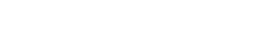 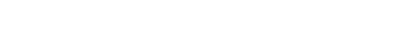 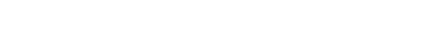 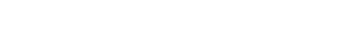 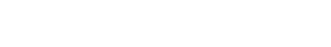 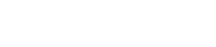 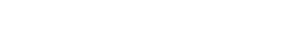 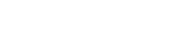 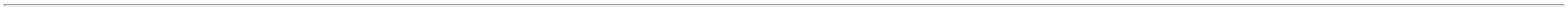 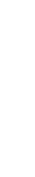 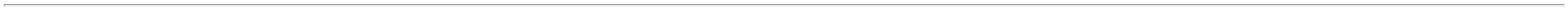 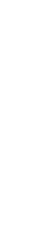 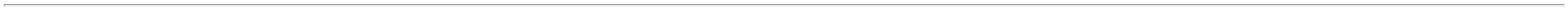 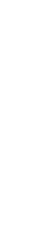 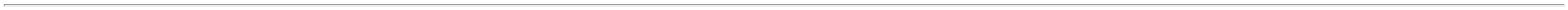 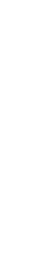 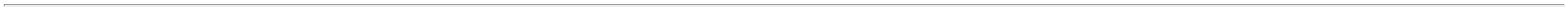 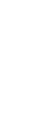 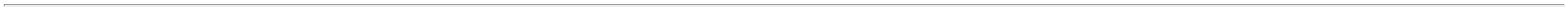 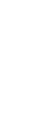 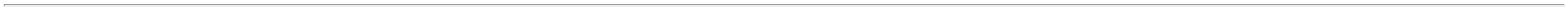 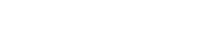 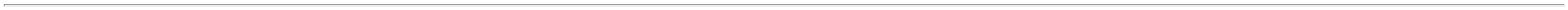 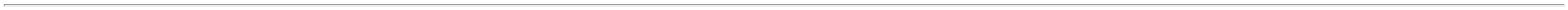 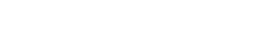 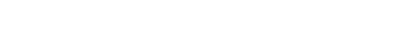 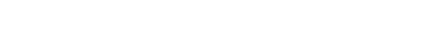 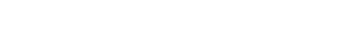 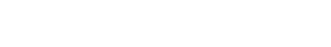 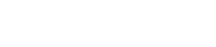 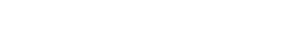 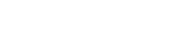 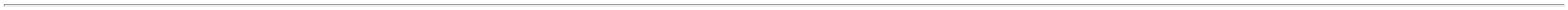 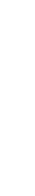 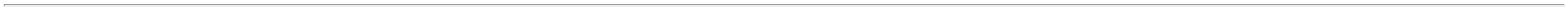 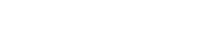 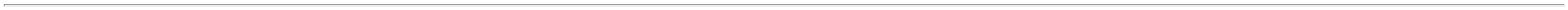 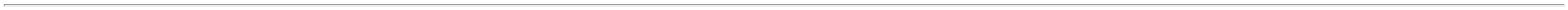 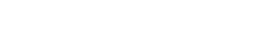 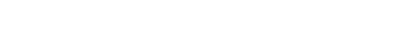 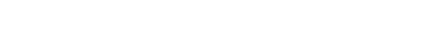 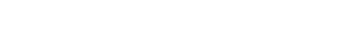 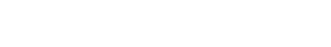 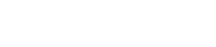 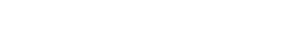 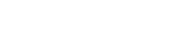 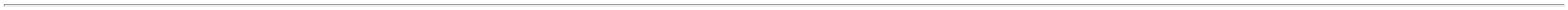 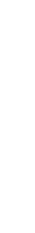 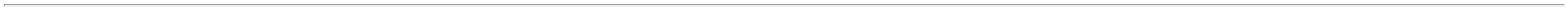 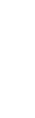 02/05/2023, 10:41BionexoCOMPRESSA CAMPOOPERATORIO 45 X 50 CM.COR BRANCA. S/FIOHospitalaresEireli26/04/202316:17RADIOPACO 100% ALGODAO.4(QUATRO) CAMADAS. COMBAINHA EM OVERLOCK.AUSENCIA DE AMIDO EALVEJANTE OPTICO. NAOESTERIL. EMBAL. PCTE C/50UN. REG. MS. - PACOTE COM50TotalParcial:R$400.016.340,0000Total de Itens da Cotação: 128Total de Itens Impressos: 2Programaçãode EntregaPreçoUnitário FábricaPreçoRent(%) Quantidade Valor Total UsuárioProdutoCódigoFabricanteEmbalagem FornecedorComentárioJustificativaRosana DeOliveiraMouraLOGMEDDISTRIBUIDORAE LOGISTICAHOSPITALAREIRELIALGODAO ORTOPEDICOATADURA ALGODAOORTOPEDICA 10CM X 1M -UNIDADE10CMX1,0MT - DUZIA,R$R$12368-CAIXAnull-120 Unidade R$ 38,7840ORTOBOM (IND. TEXTILCOLINA)0,3232 0,000026/04/202316:17ATADURA CREPE NAOESTERIL 10CM 13 FIOS - EMBINDIVID -> NO MINIMO 1,20M EM REPOUSO; TAMANHOAPROXIMADO DE 10 CM; NOMINIMO 13 FIOS/CM²;ELASTICIDADE ERESISTENCIA; BORDAS COM 37142ACABAMENTO NÃORosana DeOliveiraMouraLOGMEDDISTRIBUIDORAE LOGISTICAHOSPITALAREIRELIATADURA DE CREPE 10CM X1.2 (EM REPOUSO) 13 FIOS,BIOTEXTIL;1 e 2 - Nãorespondeu e-mailde homologação.R$R$14-PACOTEnull2604 Unidade R$ 889,00560,3414 0,000026/04/202316:17PERMITIDO O DESFIAMENTO;NAO ESTERIL; COMPATIVELCOM PROCESSO DEESTERILIZAÇÃO; EMBALADOINDIVIDUALMENTE;REGISTRO NA ANVISA.CURATIVO CIRURGICOALGODONADO ESTERIL10X15CM COXIM ->CURATIVO ALGOD.(COXIM)0X15CM EST. 3DOBRAS -CURATIVO ALGODONADO(COXIM) TAMANHO 10X15CM.MANTA DE ALGODAOHIDROFILO.LIVRE DEIMPUREZAS E UNIFORME.RECOBERTO COM1;1 e 2 - Nãoatende acondição depagamento/prazo.3 - Nãorespondeu e-mailde homologação.Rosana DeOliveiraMouraLOGMEDDISTRIBUIDORAE LOGISTICAHOSPITALAREIRELICURATIVO ALGODONADOESTERIL 10CMX15CM (RAIOGAMA) C30010, NEVER$R$4221450-UNAMED1200 Unidade R$ 864,00000,7200 0,000026/04/202316:17COMPRESSA HIDROFILA EM 3DOBRAS IGUAIS EMB. PGC.ESTERILIZADO EM RAIOGAMA REG. MS - UNIDADEFIO ALGODAO 0 PRT/AZ 0S/AG 15X45CM PRE-CORTADO-> FIO ALGODAO 0 PR/AZS/AG 15X45CM PRE-CORTADOFIO CIRURGICO DERosana DeOliveiraMoura72 Envelope R$ 144,8928LOGMEDDISTRIBUIDORAE LOGISTICAHOSPITALAREIRELI-FIO ALGODAO 0 AZUL S/AGR$R$64ALGODAO PRETO/AZUL N 0 38890(15 X 45 POR ENVELOPE) SEMAGULHA EMBALAGEM PGCE/OU ALUMINIZADA E REG.MS (FECHAMENTO GERAL). -ENVELOPE-CAIXAnull-15X45 CM, BIOLINE2,0124 0,000026/04/202316:17FIO ALGODAO 2-0 PR/AZC/45CM AG1/2CIR.CIL 2.6CM ->FIO ALGODAO 2-0 PR/AZC/45CM AG1/2CIR.CIL 2.6CM -FIO CIRURGICO DE ALGODAOPRETO/AZUL N 2-0 COM 45CM COM AGULHA 1/2CIRCULO CILINDRICA DE 2.6CM EMBALAGEM PGC E/OUALUMINIZADA E REG. MS(GASTROINTESTINAL). -ENVELOPERosana DeOliveiraMoura120 Envelope R$ 344,0640LOGMEDDISTRIBUIDORAE LOGISTICAHOSPITALAREIRELIFIO ALGODAO PRETO/AZULNo2-0 45CM AG 1/2 C.CIL.R$R$6538892-CAIXAnull-2,8672 0,00002.6CM, BIOLINE26/04/202316:17FIO ALGODAO 2-0 PRT/AZS/AG 15X45CM PRE-CORTADO-> FIO ALGODAO 2-0 PR/AZS/AG 15X45CM PRE-CORTADOFIO CIRURGICO DERosana DeOliveiraMoura120 Envelope R$ 254,4000LOGMEDDISTRIBUIDORAE LOGISTICAHOSPITALAREIRELI-ALGODAO 2-0 AZUL S/AG15X45CM, BIOLINER$R$6638894-CAIXAnull-ALGODAO PRETO/AZUL N 2-0(15 X 45 POR ENVELOPE) SEMAGULHA EMBALAGEM PGC2,1200 0,000026/04/202316:17E/OU ALUMINIZADA E REG MS-ENVELOPEFIO CIRUR. NYLON 5-0 C/ AG.5CM CORTANTE -> FIO2NYLON 5-0 C/45 A 90CMAG1/2CIR.TRI.2.5A2.6CM -FIO CIRURGICO DE NYLONPRETO N 5-0 COM 45 CM COM 6686AGULHA 1/2 CIRCULOTRIANGULAR DE 2.5 A 2.6 CMEMBALAGEM PGC E/OUALUMINIZADA E REG. MS(CUTICULAR). - UNIDADERosana DeOliveiraMouraLOGMEDDISTRIBUIDORAE LOGISTICAHOSPITALAREIRELIFIO NYLON PRETO No5-0 AG.R$R$6790--CAIXACAIXAnullnull-24 Unidade48 UnidadeR$ 52,08002,5CM 1/2 C.TR. , BIOLINE2,1700 0,000026/04/202316:17FIO CIRUR. POLIESTERTRANC VERDE 5-0 C/ AG 4.7 -10087FIO CIRURGICO DEPOLIESTER VERDE TRANCADONo 5 (4 X 75 CM PORENVELOPE) COM AGULHA 1/2CIRCULO TRIANGULARROBUSTA DE 4.7 A 4.8 CMEMBALAGEM PGC E/OUALUMINIZADA E REG. MS(FECHAMENTO EXTERNO).,SHALONLOGMEDDISTRIBUIDORAE LOGISTICAHOSPITALAREIRELI;1 - RespondeuR$R$R$Rosana DeOliveiraMouraincorretamente o 25,0000 0,0000item cotado.1.200,00004.8CM TR1/2 75 CM -CORTANTE -> FIO POLIESTER(4XC/75CM ENV)526/04/202316:17AG1/2CIR.TRI.4.7A4.8CM -FIO CIRURGICO DEPOLIESTER VERDETRANCADO N 5 (4 X 75 CMPOR ENVELOPE) COM AGULHA1/2 CIRCULO TRIANGULARROBUSTA DE 4.7 A 4.8 CMEMBALAGEM PGC E/OUALUMINIZADA E REG. MShttps://bionexo.bionexo.com/jsp/RelatPDC/relat_adjudica.jsp8/16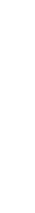 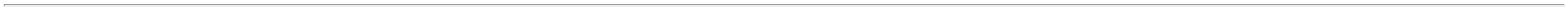 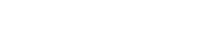 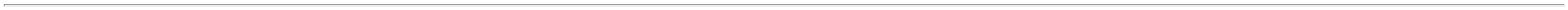 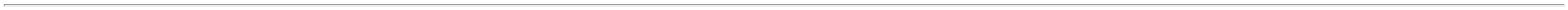 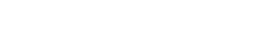 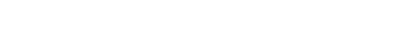 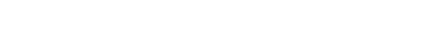 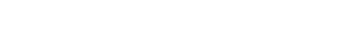 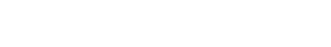 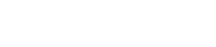 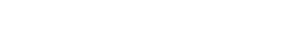 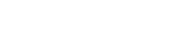 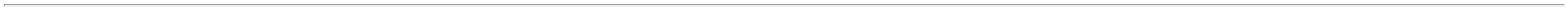 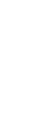 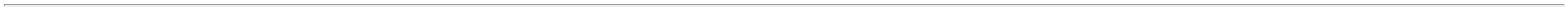 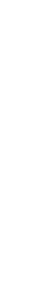 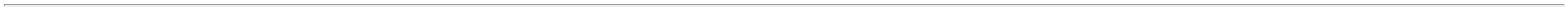 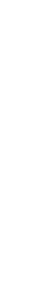 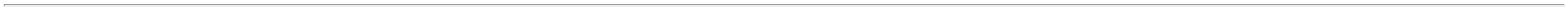 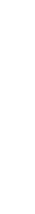 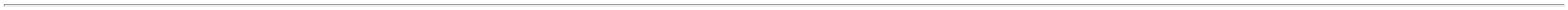 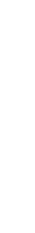 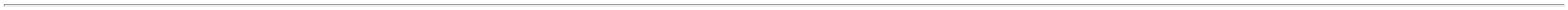 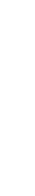 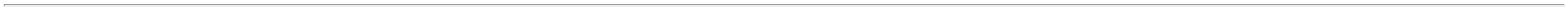 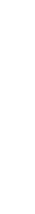 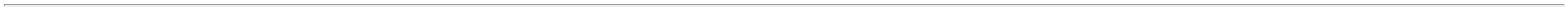 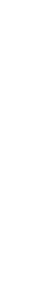 02/05/2023, 10:41Bionexo(FECHAMENTO EXTERNO). -UNIDADEFIO NYLON 2-0 PRC/45CMAG3/8CIR.TRI.1.9A2.0CM ->FIO NYLON 2-0 PRC/45 A90CM;1 - Não atende acondição depagamento/prazo.2 - Nãorespondeu e-mailde homologação.Rosana DeOliveiraMouraLOGMEDDISTRIBUIDORAE LOGISTICAHOSPITALAREIRELIAG3/8CIR.TRI.1.9A2.0CM -FIO CIRURGICO DE NYLONPRETO N 2-0 COM 45 CM COMAGULHA 3/8 CIRCULOTRIANGULAR DE 1.9 A 2.0 CMEMBALAGEM PGC E/OUFIO NYLON 2-0 AG 2CMCORTANTE 3/8, BIOLINER$R$7138934-CAIXAnull144 Unidade R$ 273,60001,9000 0,000026/04/202316:17ALUMINIZADA E REG. MS(CUTICULAR). - UNIDADEFIO NYLON 3-0 PRC/45CMAG3/8CIR.TRI.2.4A2.5CM ->FIO NYLON 3-0 PRC/45 A90CM;1 - Nãorespondeu e-mailde homologação.2- Não respondeu 2,1600 0,0000e-mail dehomologação.Rosana DeOliveiraMouraLOGMEDDISTRIBUIDORAE LOGISTICAHOSPITALAREIRELIAG3/8CIR.TRI.2.4A2.5CM -FIO CIRURGICO DE NYLONPRETO N 3-0 COM 45CM COMAGULHA 3/8 CIRCULOTRIANGULAR DE 2.4 A 2.5 CMEMBALAGEM PGC E/OUFIO NYLON PRT 3-0 AG 2.4CMTR 3/8 45CM, BIOLINER$R$R$1.192,320077723438935---CAIXACAIXACAIXAnull552 Unidade26/04/202316:17ALUMINIZADA E REG. MS(CUTICULAR). - UNIDADEFIO NYLON 4-0C/45CMAG3/8CIR.TRI 1.9A2.0CM ->FIO NYLON 4-0 C/45 A 90CMAG3/8CIR.TRI.1.9A2.0CM -FIO CIRURGICO NYLON;1 - Não atende acondição depagamento/prazo.2 - Nãorespondeu e-mailde homologação.Rosana DeOliveiraMouraLOGMEDDISTRIBUIDORAE LOGISTICAHOSPITALAREIRELIFIO NYLON 4-0 AG. 2 3/8CORT, BIOLINENYLONINCOLORR$R$MONOFILAMENTO N 4-0 COM 38936240 Unidade R$ 571,39202,3808 0,000045 CM AGULHA 3/8 CIRCULO26/04/202316:17TRIANGULAR DE 1.9 A 2.0 CMEMBALAGEM PGC E/OUALUMINIZADA E REG. MS(CUTICULAR). - UNIDADEFIO NYLON MONO PRT 0 AG1,9-2,0 CM TR 3/8 45CM -->FIO NYLON 0C/45CMAG3/8CIR.TRI. 1.9CM - FIOCIRURGICO DE NYLON PRETOMONOFILAMENTO Nº 0 COMRosana DeOliveiraMouraLOGMEDDISTRIBUIDORAE LOGISTICAHOSPITALAREIRELIFIO NYLON PRETO 0 45CMAG. 3/8 TRIANG 2.0CUTICULAR, BIOLINE;1 - Nãorespondeu e-mailde homologação.R$R$38928null48 UnidadeR$ 95,2320435 CM A 90CM COM AGULHA/8 CIRCULO TRIANGULAR DE.9 A 2.0 CM EMBALAGEM1,9840 0,000026/04/202316:171PGC E/OU ALUMINIZADA EREG. MS (CUTICULAR). -UNIDADEFIO NYLON TRANC 0 AG 4,0CM CIL 1/2 150 CM -ESPECIFICAÇÃO: FIO NYLONLAÇADO Nº0 C/150CM COMAG.1/2CIR.CIL. 4.0CM -> -FIO CIRURGICO DE NYLONLACADO N 0 COM 150CM COMAGULHA 1/2 CIRCULOCILINDRICA DE 4.0 CMEMBALAGEM PGC E/OUALUMINIZADA E REG. MS -UNIDADERosana DeOliveiraMouraLOGMEDDISTRIBUIDORAE LOGISTICAHOSPITALAREIRELIFIO NYLON LACADO PRETO 0AGULHA 4 1/2 , SHALONR$R$7538940-CAIXAnull-48 Unidade R$ 223,20004,6500 0,000026/04/202316:17FIO POLIPROPILENO 6-0C/75CM 2AG3/8CIR.CIL.2A1.3CM -> FIOPOLIPROPILENO 6-0 C/75CM1Rosana DeOliveiraMoura2AG3/8CIR.CIL 1.2A1.3CM -FIO CIRURGICO DELOGMEDDISTRIBUIDORAE LOGISTICAHOSPITALAREIRELIFIO POLIPROPILENO CARDIO6-0 AG.2 X1.3CM (REF.:M-8706-T), BIOLINER$R$77POLIPROPILENO AZUL N 6-0 38954COM 75 CM COM 02 AGULHAS-CAIXAnull-24 Unidade R$ 336,000014,0000 0,000026/04/202316:173/8 CIRCULO CILINDRICA DE.2 A 1.3 CM EMBALAGEMPGC E/OU ALUMINIZADA EREG. MS (CARDIOVASCULAR).1-UNIDADETotalParcial:R$6.478,97045364.0Total de Itens da Cotação: 128Total de Itens Impressos: 14Programaçãode EntregaPreçoUnitário FábricaPreçoRent(%) Quantidade Valor Total UsuárioProdutoCódigoFabricanteEmbalagem FornecedorComentárioJustificativaAGULHA DESC 13X4.5ESTERIL -> AGULHADESCARTAVEL 13X4.5 -AGULHA DESCARTAVELESTERIL. SILICONIZADA.HASTE EM ACO INOXIDAVELCOM PONTA EM BISELTRIFACETADO. CANHAOPLASTICO EM CORUNIVERSAL. CONECTORPADRAO ADAPTAVEL ASERINGAS E OUTROSDISPOSITIVOS. PROTETORPLASTICO.EMBALAGEMINDIVIDUAL. COM ABERTURAASSEPTICA.. DEVERARosana DeOliveiraMouraMedilarImportacao eCARTUCHO Distribuicao deProdutos MedicoAGULHA DESC. 13X4,5 CXC/100 DESCARPACK,DESCARPACK DESCARTAVEISDO BRASILAGULHA DESC.13X4,5 CXC/100R$R$525467--600 Unidade R$ 35,58000,0593 0,0000DESCARPACK26/04/202316:17Hospitalares S/ACONSTAR EXTERNAMENTEDADOS DE IDENTIFICACAO.PROCEDENCIA. TIPO DEESTERILIZACAO. DATA DEVALIDADE. NUMERO DO LOTEE REG MS - UNIDADERosana DeOliveiraMouraMedilarImportacao eCARTUCHO Distribuicao de 25X8 CX C/100Produtos Medico DESCARPACKHospitalares S/AAGULHA DESC. 25X8 CX C/100DESCARPACK, DESCARPACKDESCARTAVEIS DO BRASILAGULHA DESC.AGULHA DESC 25X0.8ESTERIL - UNIDADER$R$R$6837255----20000 Unidade18000 Unidade0,0593 0,00001.186,000026/04/202316:17AGULHA DESCARTAVEL 40X12 644> COM BISEL TRIFACETADOAGULHA DESC. 40X12 CXC/100 DESCARPACK,CARTUCHOMedilarAGULHA DESC.R$R$R$Rosana DeOliveira-Importacao e 40X12 CX C/1000,0661 0,00001.189,8000https://bionexo.bionexo.com/jsp/RelatPDC/relat_adjudica.jsp9/16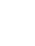 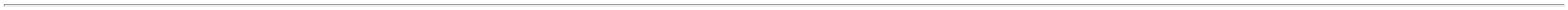 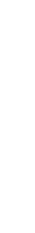 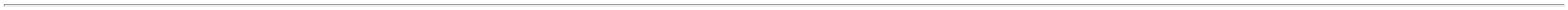 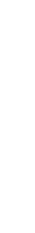 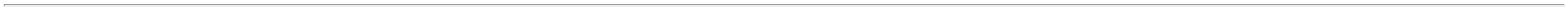 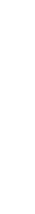 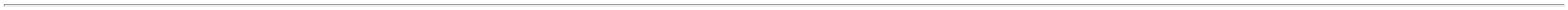 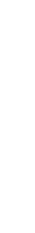 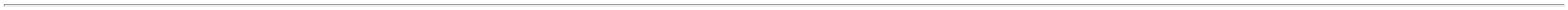 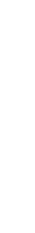 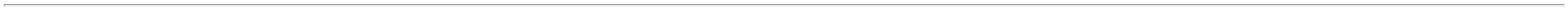 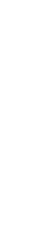 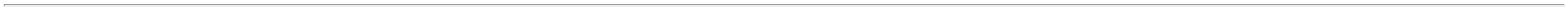 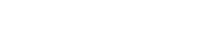 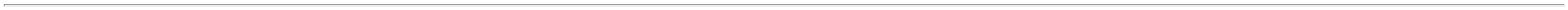 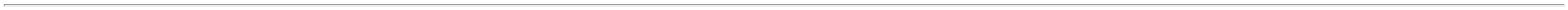 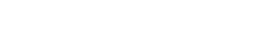 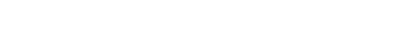 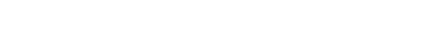 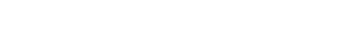 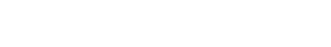 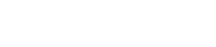 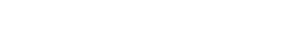 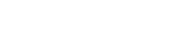 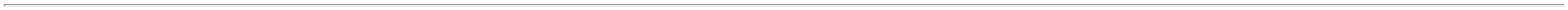 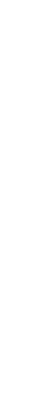 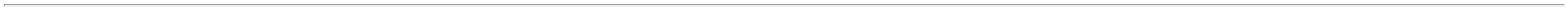 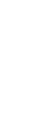 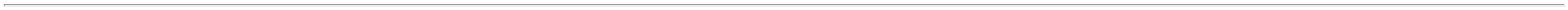 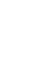 02/05/2023, 10:41BionexoE AFIADO, LUBRIFICADO C/DESCARPACK DESCARTAVEISDO BRASILDistribuicao deProdutos MedicoHospitalares S/ADESCARPACKMouraSILICONE, CANHÃOTRANSLÚCIDO NA CORPADRÃO, PROTETOR PLÁTICOS/ FURO ESTÉRIL EM ÓXIDODE ETILENO EMB EM P.G.CREG. M.S.26/04/202316:17CATETER INTRAVENOSOPERIFÉRICO N18DISPOSITIVO SEGURANÇA -ATOXICO, APIROGENICO,ESTÉRIL, EMBALADOINDIVIDUALMENTE. COMRG.MS. DEVERÁ CONTERDISPOSITIVO DE SEGURANÇAQUE ATENDA A NR 32 EPORTARIA 1748/2011.CATETERPERIFERICO IV18 C/;1 - Não atende acondição depagamento/prazo.2 - Nãorespondeu e-mailde homologação.Rosana DeOliveiraMouraCATETER PERIFERICO IV 18C/ DISPOSITIVO SEGURANCAC/100 TKL (VERDE), TKL IMP.E EXP. DE PROD. MED. HOSP.LTDAMedilarImportacao eDistribuicao deR$R$R$2719687-CAIXADISPOSITIVOProdutos Medico SEGURANCA1000 Unidade1,3500 0,00001.350,000026/04/202316:17Hospitalares S/AC/100 TKL(VERDE)DRENO DE PENROSE Nº 1 C/GAZE ESTERIL ->EMBALAGEM INDIVIDUAL C/GAZE ATOXICO. ESTERIL. EM 5904OXIDO DE ETILENO.EMB.INDIVIDUAL PGC. REGMS - UNIDADE;1 - Não atende acondição deRosana DeOliveiraMouraMedilarImportacao eDistribuicao deProdutos Medico ESTERIL PCTHospitalares S/A C/1 MADEITEXDRENOPENROSE N. 1SEM GAZEDRENO PENROSE N. 1 SEMGAZE ESTERIL PCT C/1MADEITEX, MADEITEX IND.COM. ARTEFATOS LATEX LTDApagamento/prazo.2 - Não atende a 1,2940 0,0000condição deR$R$50-CAIXA5 UnidadeR$ 6,470026/04/202316:17pagamento/prazo.EQUIPO MACRORosana DeOliveiraMouraMedilarC/INJ LAT CAMFLEX S/LATEXLS C/SUSP C/25ABLEQUIPO P/ SOL PARENTMACROGOTAS GRAVIT C/INJETOR LATERALEXCELMED DISTRIBUIDORADE MATERIAIS MEDICOS EODONTOLOGICOS LTDAImportacao eDistribuicao deProdutos MedicoHospitalares S/A;1 - Nãorespondeu e-mailde homologação.R$R$R$5866233--CXCX5100 Unidade0,7700 0,00003.927,000026/04/202316:17(COMPLETO)Rosana DeOliveiraMouraMedilarLAMINAImportacao eDistribuicao deProdutos MedicoHospitalares S/A;1 - Nãorespondeu e-mailde homologação.LAMINA DE BISTURI Nº 23 -AÇO CARBONO - UNIDADEBISTURI N.23CARBONO 100UN MULTILASERR$R$5833MULTILASER INDUSTRIAL S.A.1100 Unidade R$ 249,7000>0,2270 0,000026/04/202316:17LUVA CIRURGICA ESTERIL N,0 -> CONFECCIONADA EM7LATEX NATURAL, FORMATOANATÔMICO COM ALTASENSIBILIDADE TATIL, COMBAINHA OU OUTRODISPOSITIVO CAPAZ DEASSEGURAR SEU AJUSTE,USO UNICO TEXTURAUNIFORME, BOAELASTICIDADE, RESISTÊNCIAA TRAÇÃO, COMPR. MIN. DELUVARosana DeOliveiraMouraMedilarImportacao eDistribuicao deCIRURGICAESTERIL N.7,0LATEX C/200FABRICA DE ARTEFATOS DELATEX SAO ROQUE LTDAR$R$R$91382-CX-2000 Pares0,9200 0,00001.840,0000Produtos Medico PAR SANRO LIS265 MM. LUBRIF C/PO26/04/202316:17Hospitalares S/A(SENSITEX)(CA4343)BIOABSORVIVEL,ATOXICO,QUE NAO CAUSE DANO AOORGANISMO, ESTERILIZAÇÃOP/ RAIO GAMA OU OXIDO DEETILENO. EMBALADA EIDENTIFICADA DE ACORDOCOM A NBR 13.391/ 95 E NR 6DO MINIST. TRAB. E MIN DASAUDELUVA CIRURGICA ESTERIL N7.5 -> CONFECCIONADA EMLATEX NATURAL, FORMATOANATÔMICO COM ALTASENSIBILIDADE TATIL, COMBAINHA OU OUTRODISPOSITIVO CAPAZ DEASSEGURAR SEU AJUSTE,USO ÚNICO TEXTURAUNIFORME, BOAELASTICIDADE, RESISTÊNCIAA TRAÇÃO, COMPR. MIN. DELUVARosana DeOliveiraMouraMedilarImportacao eDistribuicao deCIRURGICAESTERIL N.7,5LATEX C/200FABRICA DE ARTEFATOS DELATEX SAO ROQUE LTDAR$R$R$92381-CX-2400 Pares0,9200 0,00002.208,0000265 MM. LUBRIF C/POProdutos Medico PAR SANRO LISHospitalares S/A (SENSITEX) (CA4343)26/04/202316:17BIOABSORVIVEL,ATOXICO,QUE NAO CAUSE DANO AOORGANISMO ,ESTERILIZAÇÃO P/ RAIOGAMA OU OXIDO DEETILENO. EMBALADA EIDENTIFICADA DE ACORDOCOM A NBR 13.391/ 95 E NR 6DO MINIST. TRAB. E MIN DASAUDELUVA CIRÚRGICA ESTÉRIL N8.0 -> CONFECCIONADA EMLATEX NATURAL, FORMATOANATÔMICO COM ALTASENSIBILIDADE TATIL, COMBAINHA OU OUTRODISPOSITIVO CAPAZ DEASSEGURAR SEU AJUSTE,USO UNICO TEXTURAUNIFORME, BOAELASTICIDADE, RESISTENCIAA TRAÇÃO, COMPR. MIN. DELUVARosana DeOliveiraMouraMedilarImportacao eDistribuicao deCIRURGICAESTERIL N.8,0LATEX C/200FABRICA DE ARTEFATOS DELATEX SAO ROQUE LTDAR$R$93383-CX-600 ParesR$ 552,00000,9200 0,0000265 MM. LUBRIF C/POProdutos Medico PAR SANRO LISHospitalares S/A (SENSITEX) (CA4343)26/04/202316:17BIOABSORVIVEL,ATOXICO,QUE NAO CAUSE DANO AOORGANISMO ,ESTERILIZAÇÃO P/ RAIOGAMA OU OXIDO DEETILENO. EMBALADA EIDENTIFICADA DE ACORDOCOM A NBR 13.391/ 95 E NR 6DO MINIST. TRAB. E MIN DASAUDE;1 - Não atende acondição deRosana DeOliveiraMoura2500 Unidade R$ 272,7500LUVA VINILICA TRANSP. SEMAMIDO M -> ANTIALERGICA,AMBIDESTRAS, SUPERFICIEEXTERNA LISA. SEMLUVA PROCEDIMENTO VINILMEDIA SEM PO C/100 (CA38625) DESCARPACK,DESCARPACK DESCARTAVEISDO BRASILMedilarLUVAImportacao e PROCEDIMENTODistribuicao deProdutos Medico SEM PO C/100Hospitalares S/A DESCARPACKpagamento/prazo.- Nãorespondeu e-mailde homologação.R$R$982764--CAIXACAIXAVINIL MEDIA20,1091 0,000026/04/202316:17PULVERIZAÇÃO DE AMIDO109 SERINGA DESC.03ML LUERSLIP (LISA) S/ AGULHA (3)S/DISP SEG. -> SERINGADESC.03ML BICO LUER SLIPS/AG.S/DISP.SEG. SERINGADESCARTAVEL DE 03 ML BICO38768SERINGA DESC. 03ML S/AGLISA C/100 UN DESCARPACK,DESCARPACK DESCARTAVEISDO BRASILMedilarImportacao e 03ML S/AG LISADistribuicao de C/100 UNProdutos Medico DESCARPACKHospitalares S/ASERINGA DESC. ;1 - Não atende aR$R$1000 Unidade R$ 121,0000 Rosana Decondição de0,1210 0,0000OliveiraMourapagamento/prazo.26/04/202316:17https://bionexo.bionexo.com/jsp/RelatPDC/relat_adjudica.jsp10/16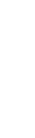 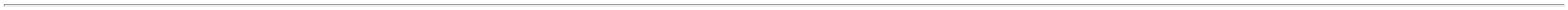 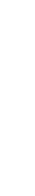 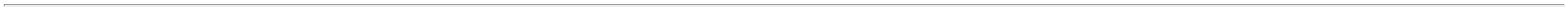 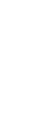 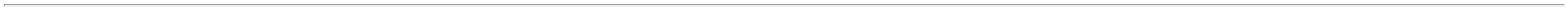 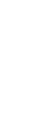 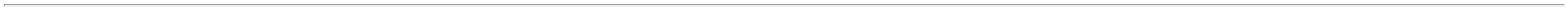 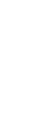 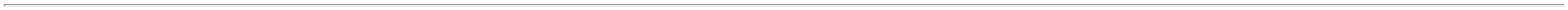 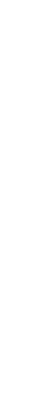 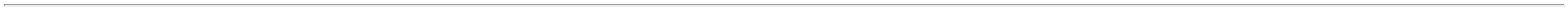 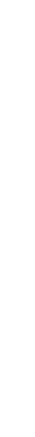 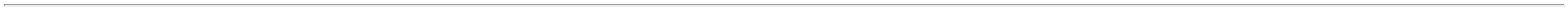 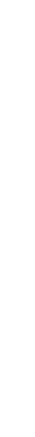 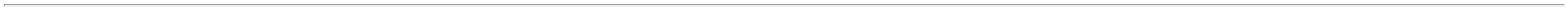 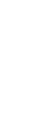 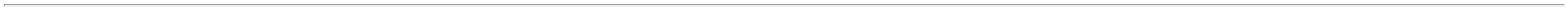 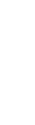 02/05/2023, 10:41BionexoLUER SLIP SEM AGULHA.S/DISP. SEG EMPOLIPROPILENO CRISTALESCALA DE 01 ML. EMBOLOSILICONIZADO. ROSCA DUPLACOM ANEL DE RETENCAO.EMB PGC FACETRANSPARENTEESTERILIZADA EM OXIDO DEETILENO - UNIDADESERINGA DESC.05MLS/AG.BICO LUER SLIP(LISA)S/ AGULHA (3) -> SERINGADESC.05MLS/AG.S/DISP.SEG.BICO LUERSLIP - SERINGADESCARTAVEL DE 05 ML. SEMAGULHA. SEM DISPOSITIVODE SEGURANCA. EMPOLIPROPILENO CRISTAL.ESCALA DE 01 ML. BICO LUERSLIP. EMBOLO SILICONIZADO.COM ANEL DE RETENCAO.ESTERIL. REG. MS. EMRosana DeOliveiraMouraMedilarSERINGA DESC. 05ML S/AGLISA C/100 UN DESCARPACK,DESCARPACK DESCARTAVEISDO BRASILSERINGA DESC.05ML S/AG LISAC/100 UNImportacao eDistribuicao deProdutos MedicoHospitalares S/AR$R$11038766-CAIXA-4500 Unidade R$ 607,50000,1350 0,0000DESCARPACK26/04/202316:17CUMPRIMENTO A NR 32/2005-UNIDADETOUCA CIRURGICA DESC.BRANCA C/ ELASTICO ->CONFECCIONADA EM TECIDONÃO TECIDO ( TNT),28 GRAMATURA 10, C/ ELASTICO 402ELASTICO ESPECIAL NOPERÍMETRO, BOMRosana DeOliveiraMouraTOUCA C/ELASTICOSANFONADA PCTE C/100ANADONA, ANADONACOMERCIO E CONFECCOESLTDAMedilarTOUCAImportacao eDistribuicao deProdutos MedicoHospitalares S/AC/ELASTICOSANFONADAPCTE C/100ANADONA;1 e 2 - Nãorespondeu e-mailde homologação.R$R$1-PACOTE14000 Unidade R$ 866,60000,0619 0,000026/04/202316:17ACABAMENTO, TAMANHOUNICOTotalParcial:R$14.412,400072805.0Total de Itens da Cotação: 128Total de Itens Impressos: 14Programaçãode EntregaPreçoUnitário FábricaPreçoRent(%) Quantidade Valor Total UsuárioProdutoCódigoFabricanteEmbalagem FornecedorComentárioJustificativaCATETER UNICO LUMEN14GX20CM DE ACESSOVENOSO -> CATETERACES.VEN.CENT.UNIC.LUMEN14GX20CM (ADT) - CATETERDE ACESSO VENOSORosana DeOliveiraMouraCENTRAL 14 GAX20 CM(ADULTO) EM POLIURETANOII RADIOPACO. PONTAFLEXIVEL. INTRODUTOR. FIOGUIA. COM DISPOSITIVO DESEGURANCA CONFORME NR;1 ao 3 - Nãoatende aCATETER VENOSO CENTRALMONO LUMEN 14GX20CM,BIOMEDICALMedlinnHospitalaresLtda - MeR$R$3040573-CXnull10 Unidade R$ 550,0000condição depagamento/prazo.55,0000 0,000026/04/202316:1732. DILATADOR. COM UNICOLUMEN ESTERIL EM OXIDODE ETILENO EMBALAGEM EMBLISTER FACETRANSPARENTE - UNIDADETotalParcial:10.0R$ 550,0000Total de Itens da Cotação: 128Total de Itens Impressos: 1Programaçãode EntregaPreçoUnitário FábricaPreçoRent(%) Quantidade Valor Total UsuárioProdutoCódigoFabricanteEmbalagem FornecedorComentárioJustificativaATADURA CREPE NAOESTERIL 20CM 13 FIOS - EMBINDIVID -> ATADURA DECREPE 20CM X 1.8M (EMREPOUSO). - TAMANHOAPROXIMADO DE 20 CM- NOMINIMO 1,80 M EM REPOUSORosana DeOliveiraMoura-NO MINIMO 13 FIOS/CM².ATADURA CREPOM 20CM XPM DOS REISLTDAR$R$R$15NAO ESTÉRIL. COMPATIVEL 37358COM PROCESSO DE-pctnull-4200 Unidade1.8M - erimax0,7700 0,00003.234,000026/04/2023ESTERELIZAÇÃO, EMB.16:17ENDIVIDUAL - ELASTICIDADEE RESISTENCIA - BORDASCOM ACABAMENTO NÃOPERMITINDO ODESFIAMENTO - REG MS.REGISTRO ANVISA - UNIDADERosana DeOliveiraMouraCAIXA P/ DESCARTE DERESIDUO QUIMICO NAOPERFUROCORTANTE 30L -CAIXACAIXA P/ DESCARTE DERESIDUO QUIMICO NAOPERFUROCORTANTE 30L -BIOBRASIL;1 - RespondeuPM DOS REISLTDAR$R$1938806-UNDnullincorretamente oitem cotado.20 CaixaR$ 658,000032,9000 0,000026/04/202316:17CANULA ENDOTRAQUEALDESC. C/ BALAO Nº 7.0 -> DEPLASTICO TRANSPARENTE, C/ARMADURA INTERIOR DEFILAMENTO METALICO,Rosana DeOliveiraMouraCANULA ENDOTRAQUEALC/CUFF 7.0 ESTERIL -UNIDADE - VITALGOLD -VITALGOLDPONTA BISELADA, BALAOPM DOS REISLTDAR$R$2235INSUFLAVEL CONECTADO AO 3895BALAO PILOTO EXTERIOR,ADAPTADOR UNIVERSAL AOSISTEMA DE VENTILACAOARTIFICIAL ESTERELIZADA AOXIDO DE ETILENO EMB. PGCREG. MS--UNDUNDnullnull--10 UnidadeR$ 31,20003,1200 0,000026/04/202316:17CAPA P/ COLCHAO TIPOCAIXA DE OVO 220X140CM ->CAPA PROTETORA PARA16653CAPA P/ COLCHAO TIPOCAIXA DE OVO 220X140CM -ORTOPM DOS REISLTDAR$R$100 UnidadeR$Rosana DeOliveiraMoura15,8000 0,00001.580,0000COLCHAO TIPO CAIXA DEOVO. COM ELASTICOS NABORDA -IMPERMEÁVEL -LAVÁVEL E MACIA - ELÁSTICO26/04/202316:17https://bionexo.bionexo.com/jsp/RelatPDC/relat_adjudica.jsp11/16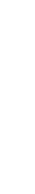 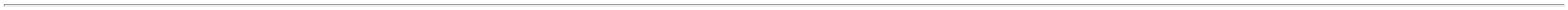 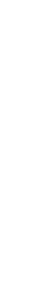 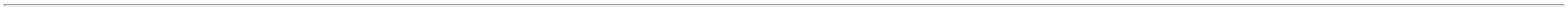 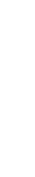 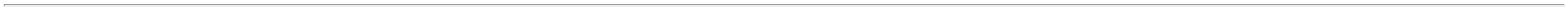 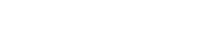 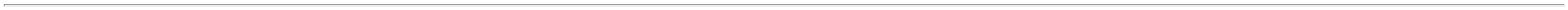 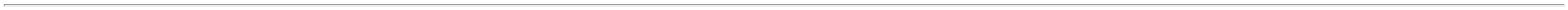 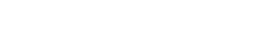 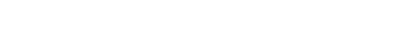 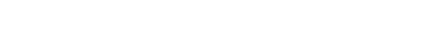 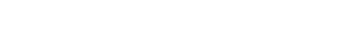 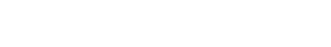 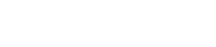 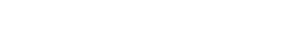 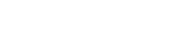 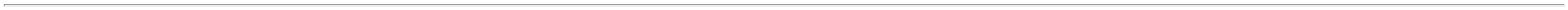 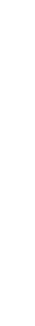 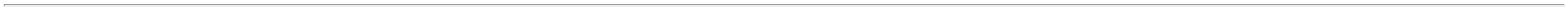 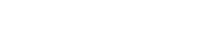 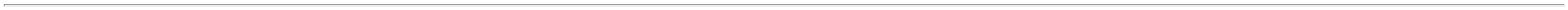 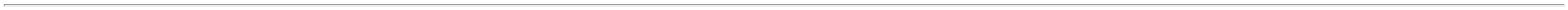 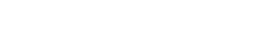 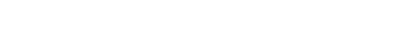 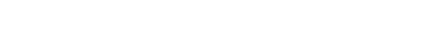 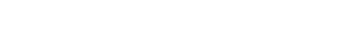 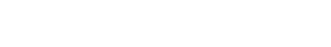 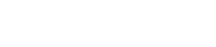 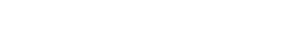 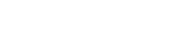 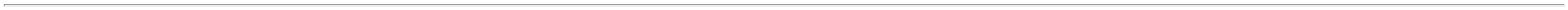 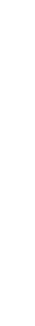 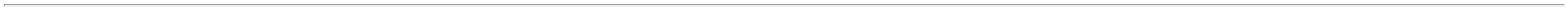 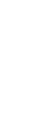 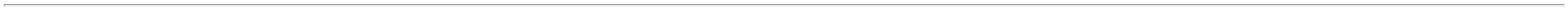 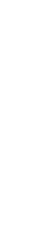 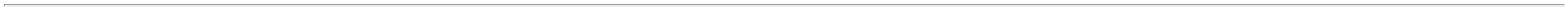 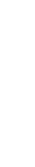 02/05/2023, 10:41BionexoNAS BORDAS MEDINDO 2,20X 1.40 - UNIDADECATETER INTRAVENOSOPERIFÉRICO Nº20C/DISPOSITIVO SEGURANÇA -;1 - RespondeuRosana DeOliveiraMoura>ATOXICO, APIROGENICO,ESTÉRIL, EMBALADOCATETER INTRAVENOSOPERIFERICO N 20 C/DISPOSITIVO SEGURANCA -DESCARPACKincorretamente oitem cotado. 2 -Não atende acondição dePM DOS REISLTDAR$R$R$28INDIVIDUALMENTE. COMRG.MS DEVERÁ CONTERDISPOSITIVO DE SEGURANÇAQUE ATENDA A NR 32 EPORTARIA 1748/2011. -UNIDADE19688-UNDnull1000 Unidade1,5580 0,00001.558,000026/04/202316:17pagamento/prazo.Rosana DeOliveiraMoura110 Unidade R$ 101,2000CATETER NASAL TIPOOCULOS -> DES. PARAOXIGENOTERAPIA, ATOXICOEMBALADOSCATETER NASAL TIPOOCULOS ADULTO DESCESTERIL ACEITA ALTERNATIVA;1 e 2 - Nãoatende acondição dePM DOS REISLTDAR$R$294818-UNDnull0,9200 0,0000-BIOBASEpagamento/prazo.26/04/2023INDIVIDUALMENTE.16:17COLAR CERVICAL DERESGATE P ->;1 e 3 - Nãoatende aCONFECCIONADO EMPOLIURETANEO, ALTADENSIDADE. REVESTIDO DEESPUMA MACIA TIPO EVA -FECHO COM VELCRO - PARTEPOSTERIOR EM 02Rosana DeOliveiraMouraR$ 119,9100condição depagamento/prazo.COLAR CERVICAL DE RESGATEP - MARIMARPM DOS REISLTDAR$R$3219174-UNDnull3 Unidade39,9700 0,00002- Não26/04/202316:17respondeu e-mailde homologação.ABERTURAS, FRENTE COMUMA ABERTURA.COLETOR DE URINA SISTEMAABERTO NAO ESTERIL2000ML -> COLETOR DEURINA SISTEMA ABERTO000ML - COLETOR DE URINASISTEMA ABERTO DE BAIXADENSIDADE.DESCARTÁVEL,CAPACIDADE 2000 ML.GRADUADO. TRANSPARENTE.COM CORDAO PARA;1 - Nãorespondeu e-mailde homologação.2 - Não atende a 0,3290 0,0000condição depagamento/prazo.Rosana DeOliveiraMoura2COLETOR DE URINA SISTEMAABERTO NAO ESTERIL 2000MLPM DOS REISLTDAR$R$34222-UNDnull3000 Unidade R$ 987,0000-ADVANTIVE26/04/202316:17AMARACAO. NAO ESTERIL.REG. MS. - UNIDADERosana DeOliveiraMouraBRONQUINHO SISTEMACOLETOR PARABRONCOSCOPIA 120ML -SEROPLASTCOLETOR SECRECAOBRONCOSCOPIA/ENDOSCOPIA 40979;1 - Não atende acondição depagamento/prazo.PM DOS REISLTDAR$R$3367--UNDUNDnullnull10 UnidadeR$ 53,00005,3000 0,0000120ML - UNIDADE26/04/202316:17Rosana DeOliveiraMoura700 Unidade R$ 254,8000;1 - Não atende acondição deCOLETOR UNIVERSALESTERIL 80ML - UNIDADECOLETOR UNIVERSAL ESTERIL80ML - CRALPM DOS REISLTDAR$R$388530,3640 0,0000pagamento/prazo.26/04/202316:17CURATIVO CARVAO ATIVADOE PRATA ESTERIL APROX.10X10CM -> CURATIVOCARVAO ATIV+NIT.PRATA.15% 10X10CM ¿ CURATIVOCOM COBERTURA DECONTATO DE BAIXAADERENCIA ENVOLTA PORCAMADA DE NAO TECIDO EALMOFADA IMPREGNADA PORCARVAO ATIVADO E NITRATODE PRATA A 0.15% TAMANHOAPROXIMADAMENTE0Rosana DeOliveiraMouraCURATIVO C/CARVAO ATIV ENITRATO DE PRATA 0.15%TAM. 10X10CM - CASEX;1 - Não atende acondição depagamento/prazo.PM DOS REISLTDAR$R$4119584-UNDnull20 Unidade R$ 413,000020,6500 0,000026/04/202316:1710X10CM. REG.MS - UNIDADECURATIVO CIRURGICOALGODONADO ESTERIL15X30CM COXIM ->CURATIVO ALGOD.(COXIM)5X30CM EST. 3DOBRAS -CURATIVO ALGODONADO(COXIM)TAMANHO 15 CM X30 CM. MANTA DE ALGODAO 21451HIDROFILO. LIVRE DEIMPUREZAS E UNIFORME.RECOBERTO COM1Rosana DeOliveiraMouraCURATIVO ALGODONADO(COXIM) TAMANHO 15CM X30CM - POLAR;1 - Não atende acondição depagamento/prazo.PM DOS REISLTDAR$R$R$43-UNDnull2600 Unidade0,9790 0,00002.545,400026/04/202316:17COMPRESSA HIDROFILA EM 3DOBRAS IGUAIS EMB.PGC.ESTERILIZADO EM RAIOGAMA REG. MS - UNIDADECURATIVO HIDROCOLOIDEREGULAR ESTÉRIL APROX.10X10CM -> USO ÚNICO;FORMULA CONTROLADORADO GEL, PARTÍCULASHIDROATIVAS EM POLÍMEROINERTE IMPERMEÁVEL;INDICAÇÃO: FERIDAS COMQUANTIDADE MEDIA DEEXSUDAÇÃO, SEM BORDAS;EMBALAGEM INDIVIDUAL EMPAPEL GRAU CIRÚRGICO;REGISTRO NO MINISTÉRIODA SAÚDE(ANVISA);Rosana DeOliveiraMoura;1 e 2 - Nãoatende acondição deCURATIVO HIDROCOLOIDE 10X 10CM - UNIDADE, CASEXPM DOS REISLTDAR$R$446991-UNDnull10 UnidadeR$ 94,50009,4500 0,0000pagamento/prazo.26/04/202316:17TAMANHO APROXIMADO:10X10CMRosana DeOliveiraMouraDISPOSITIVO ADULTO 2 VIASY EM SILICONE - FARMATEX -FARMATEXDISPOSITIVO ADULTO 2 VIASY EM SILICONEPM DOS REISLTDAR$R$R$458437915--UNIDADEUNDnullnull--4500 Unidade0,6540 0,00002.943,000026/04/202316:17EQUIPO GRAVIT P/ SANGUE E 4811HEMODERIVADOS ->EQUIPODE GRAVIDADE- FILTROEQUIPO P/SANGUE EHEMODERIVADOS DEGRAVIDADE - FORTCAREPM DOS REISLTDAR$R$250 Unidade R$ 945,0000 Rosana De3,7800 0,0000OliveiraMoura18CM2.C/170 MICRAS-EQUIPO P/SANGUE EHEMODERIVADOS DEGRAVIDADE. AJUSTADO P/ 20GOTAS/ML26/04/202316:17https://bionexo.bionexo.com/jsp/RelatPDC/relat_adjudica.jsp12/16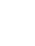 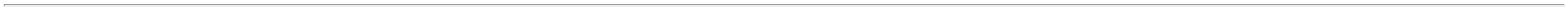 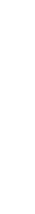 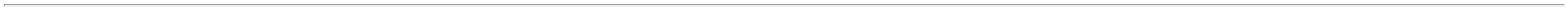 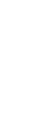 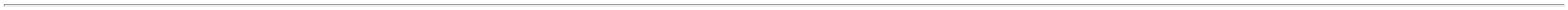 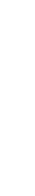 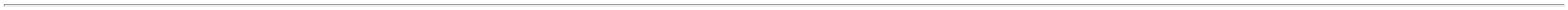 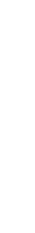 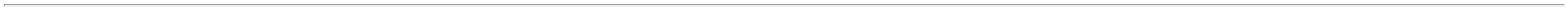 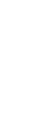 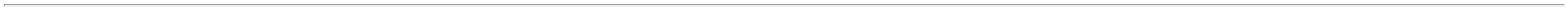 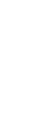 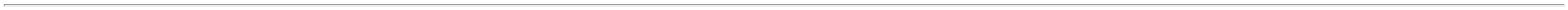 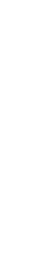 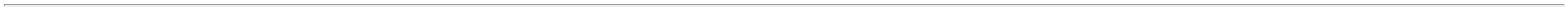 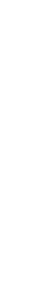 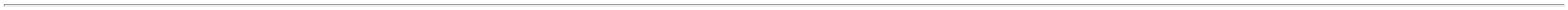 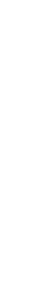 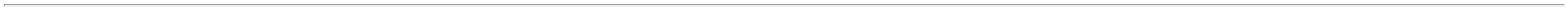 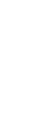 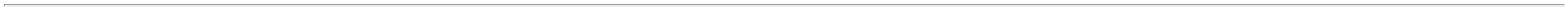 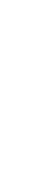 02/05/2023, 10:41BionexoAPROXIMADAMENTE.CAMARAS DUPLAS FLEXIVEISEM PVC ATOXICO.TRANSPARENTE. FILTRO DE18 CM2. C/ MALHA DE 170MICRAS. PINCA ROLETE DECORTA-FLUXO E DESCANSOP/ O TUBO. TUBO FLEXIVELDE PVC ATOXICO C/ 1.50 MAPROXIMADAMENTE.CONECTOR LUER MACHO. C/PROTETOR. ESTELIZADO EMOXIDO DE ETILENO.EMBALAGEM INDIVIDUALTIPO BLISTER C/PGC. REGMS-UNIDADERosana DeOliveiraMouraESCOVA DENTAL ADULTO ->TRADICIONAL - ESCOVADENTAL COM CERDAS MACIASESCOVA DENTAL ADULTO -MEDFIOPM DOS REISLTDAR$R$5721140-UNDnull-12 UnidadeR$ 64,80005,4000 0,0000-UNIDADE26/04/202316:17ESPARADRAPO HIPOALERG(MICROPORE) 25MMX4.5M ->ESPARADRAPO HIPOALERG(MICROPORE) 25MMX4.5M -ESPARADRAPORosana DeOliveiraMouraHIPOALERGENICO EM NAOESPARADRAPO (TIPOMICROPORE) 25 MM X 4.5 M -COPERTINAPM DOS REISLTDAR$R$59TECIDO (TIPO MICROPORE) 38872COM ADESIVO ACRILICOROLO DE 25 MM X 4.5 MAPROXIMADAMENTE.-RLnull-24 UnidadeR$ 52,32002,1800 0,000026/04/202316:17EMBALAGEM DE PROTECAOEM PGC RIGIDO. REG MS. -UNIDADEESPARADRAPO HIPOALERG(MICROPORE) 50MMX4.5M ->ESPARADRAPO HIPOALERG(MICROPORE) 50MMX4.5M -ESPARADRAPOHIPOALERGENICO EM NAOTECIDO (TIPO MICROPORE). 38874COM ADESIVO ACRILICOROLO DE 50 MM X 4.5 MAPROXIMADAMENTE.Rosana DeOliveiraMouraESPARADRAPO HIPOALERG(MICROPORE) 50MMX4.5M -COPERTINA;1 -Não atende acondição depagamento/prazo.PM DOS REISLTDAR$R$R$60-UNDnull600 Unidade4,0000 0,00002.400,000026/04/202316:17EMBALAGEM DE PROTECAOEM PGC RIGIDO REG MS. -UNIDADEFIXADOR DE TUBOENDOTRAQUEAL ADULTO ->ESPECIFICAÇÃO: COM MANGAINTEGRADA DE PROTEÇÃODO TUBO PARA PREVENIR AOCLUSÃO. DEVERÁAPRESENTAR UMA FIXAÇÃOAPROXIMADA DE 5 A 10 MM,BARREIRA DE RESINASINTÉTICA TIPO FLEXTEND 29216QUE ADERE AO ROSTO DOPACIENTE, BRAÇADEIRA DOTUBO DE ENCAIXE PARAPRENDER O TUBORosana DeOliveiraMouraFIXADOR P/TUBOENDOTRAQUEAL ADULTO -VITTA;1 - Respondeuincorretamente oitem cotado.PM DOS REISLTDAR$R$R$78-UNDnull280 Unidade4,9500 0,00001.386,000026/04/202316:17FIRMEMENTE, TIRAACOLCHOADA DE PESCOÇOAJUSTÁVEL EMBALADOINDIVIDUALMENTE, DE USOÚNICO E ISENTO A LATEXFRALDA GERIATRICADESCARTAVEL XG -> FRALDACOM INDICADOR DEUMIDADE. FORMATOANATOMICO. BARREIRASLATERAIS ANTI VAZAMENTOS.ELASTICO AO REDOR DASPERNAS. COM 4 FITASADESIVAS REPOSICIONAVEISPARA O MAXIMO DE AJUSTE EPROTECAO. COM SISTEMAPARA MAIOR RAPIDEZ NAABSORCAO E MELHORDISTRIBUICAO DO LIQUIDOFLOCOS DE GEL SUPERABSORVENTES. REDUZINDO AUMIDADE. PARA PESO ACIMADE 90KG E CINTURA DE 110 ARosana DeOliveiraMouraFRALDA GERIATRICADESCARTAVEL XG - KISSES -KISSES;1 - Não atende acondição depagamento/prazo.PM DOS REISLTDAR$R$R$8010653-PCTnull5005 Pacote1,9900 0,00009.959,950026/04/202316:17165CM CONFORME APORTARIA 1.480 (31/12/1990)DO MINISTERIO DA SAUDE AMESMA DEVERA ESTAMPARNO ROTULO DA EMBALAGEMDISPENSADO DE REGISTRONO MINISTERIO DA SAUDE. -PACOTEINVOLUCRO OBITOTAM.0.90CMX2.10M ADULTO ->INVOLUCRO OBITOTAM.0.90CMX2.10M ADULTO -INVOLUCRO DE OBITOIMPERMEAVEL. POLIETILENO.FECHAMENTOC/ ZIPER.SELADO E COSTURADO. CORPRETA E/OU CINZA. C/Rosana DeOliveiraMoura10 Unidade R$ 124,9000INVOLUCRO OBITOTAM.0.90CMX2.10M ADULTO -JUREMA;1 - Não atende acondição depagamento/prazo.PM DOS REISLTDAR$R$8238271-UNDnull12,4900 0,000026/04/202316:17ETIQUETA. TAMANHOADULTO. MEDINDO 0.90CM X2.10M. - UNIDADERosana DeOliveiraMouraKIT TRANSDUTOR DEPRESSAO INVASIVA TPD48120-> KIT TRANSDUTOR DE;1 ao 5 - Nãoatende aTRANSDUTOR PRESSAOARTERIAL MEDIA DESC(KITPAM) - - ZAMMIPM DOS REISLTDAR$R$88573827534805--UNDnullnull5 UnidadeR$ 975,0000condição depagamento/prazo.195,0000 0,0000PRESSAO INVASIVA TPD4812026/04/2023-UNIDADE16:17Rosana DeOliveiraMouraLAMINA DE BISTURI RETA N21 -> ESTERIL; AÇOCARBONO - UNIDADELAMINA DE BISTURI RETA NPM DOS REISLTDAR$R$CX-100 Unidade R$ 21,900021 - ADVANTIVE0,2190 0,000026/04/202316:17https://bionexo.bionexo.com/jsp/RelatPDC/relat_adjudica.jsp13/16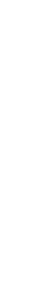 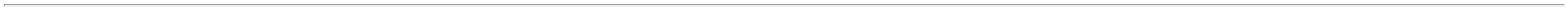 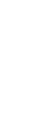 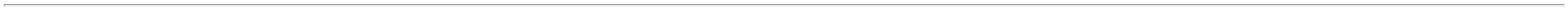 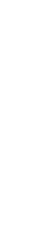 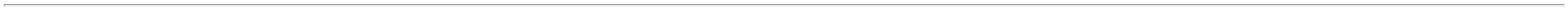 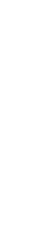 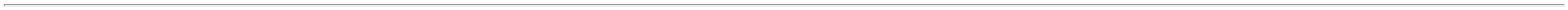 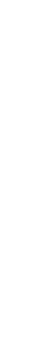 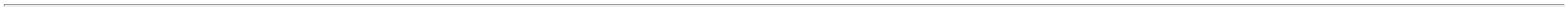 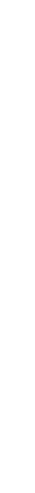 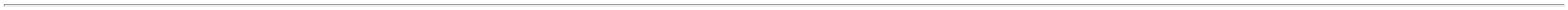 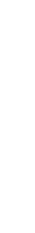 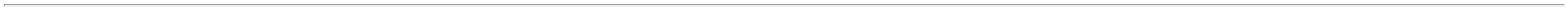 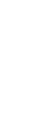 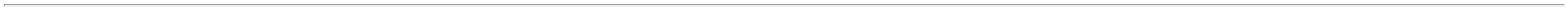 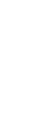 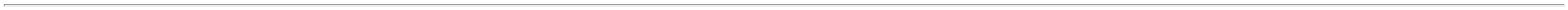 02/05/2023, 10:41BionexoLANCETA DESC. CORTANTERosana DeOliveiraMouraESTERIL COM DISPOSITIVODE SEGURANCA -> DEVERACONTER DISPOSITIVO DESEGURANÇA QUE ATENDA ANR-32 E PORTARIA 1748/2011LANCETA DESCARTAVELC/RETRACAO AUTOMAT.DISP.SEG. - PONTURAPM DOS REISLTDAR$R$R$881969758447-UNDnull-10000 Unidade0,1279 0,00001.279,000026/04/202316:17-UNIDADE;1 - Não atende acondição depagamento/prazo.2 e 3 - Nãorespondeu e-mailde homologação.Rosana DeOliveiraMouraLINHA DE SANGUE VENOSOP/ HEMOD. COMP. C/MAQUINA DIALOGLINHA DE SANGUE ARTERIALP/ HEMOD. COMP. C/MAQUINA DIALOG - NIPROPM DOS REISLTDAR$R$R$9909----UNDUNDUNDRLnullnullnullnull100 Unidade10 Unidade11,7800 0,00001.178,000026/04/202316:17;1 - Não atende acondição depagamento/prazo.2 - Nãorespondeu e-mailde homologação.Rosana DeOliveiraMouraMALHA TUBOLARORTOPEDICO DE ALGODAO0CM, ROLO DE 15METROS -ORTOFEN - ORTOFENMALHA TUBULARORTOPEDICA 100% ALGODAO 39675PM DOS REISLTDAR$R$R$ 89,900018,9900 0,000010CM X 15M26/04/202316:17Rosana DeOliveiraMoura17 Unidade R$ 108,8000MALHA TUBULAR00 ORTOPEDICA 100% ALGODAO 40484CM X 15MMALHA TUBULARORTOPEDICA 100% ALGODAO6.0CM - MSO;1 - Não atende acondição depagamento/prazo.PM DOS REISLTDAR$R$116,4000 0,0000626/04/202316:17Rosana DeOliveiraMouraMALHA TUBULARMALHA TUBULARORTOPEDICA TAM 15CM -MSOPM DOS REISLTDAR$R$01ORTOPEDICA TAM 15CM00% ALGODAO - UNIDADE40670-70 Unidade R$ 849,800012,1400 0,0000126/04/202316:17MASCARA LARINGEA DESC.PVC S/LATEX N 04 ->MASCARA LARINGEADESC.PVC.S/LATEX N 4.0 -MASCARA LARINGEADESCARTAVEL COM FORMATOANATOMICO EM L. EM PVC.ISENTO DE LATEX.Rosana DeOliveiraMouraMASCARA LARINGEA DESC.PVC S/LATEX N 04 -VITALGOLD;1 - Nãorespondeu e-mailde homologação.PM DOS REISLTDAR$R$10337993-UNDnull5 UnidadeR$ 89,600017,9200 0,000026/04/202316:17ESTERILIZADO EMEMBALAGEM INDIVIDUAL. EMOXIDO DE ETILENO E REG.MS. N 4.0. - UNIDADESAPATILHA PROPE DESC.APROX. 25G NAO ESTERIL ->ESPECIFICAÇÃO:DESCATAVEL; ATÓXICO EAPIROGÊNICO; NÃO ESTÉRIL;GRAMATURA APROXIMADA 25G; FABRICADA EMPOLIPROPILENO; TAMANHOÚNICO; ACABAMENTO EMELÁSTICO PARA MELHORFIXAÇÃO NOS PÉS. -Rosana DeOliveiraMouraPROPE (SAPATILHA) C/ELASTICO DESCARTAVELC/100 - PACOTE, FORTCLEAN;1 - Não atende acondição depagamento/prazo.PM DOS REISLTDAR$R$1066818-PCTnull1300 Unidade R$ 83,20000,0640 0,000026/04/202316:17ATÓXICO, DE USO ÚNICO,ANTI-ALÉRGICO E 100 %POLIPROPILENO - UNIDADESERINGA HIPODERMICADESC.1ML C/AG 13X0.3MM->ESPECIFICAÇÃO EMPROLIPROPILENO CRISTAL,ESCALA DE 2 EM 2UNIDADESM AUSENCIA DEESPACO MORTO, ÊMBOLOSILICONIZADO, C/ AGULHAULTRAFINA FIXA C/PROTETOR, EMB EM PGCFILME TERMOPLASTICO. COMREGISTRO NO MINISTERIODA SAUDE - ANVISA -Rosana DeOliveiraMouraSERINGA DESC. 01ML LUERSLIP C/AG. 13X3.3 A 4.5 S/DISP.SEG. - WILTEXPM DOS REISLTDAR$R$11119695-UNDnull-1300 Unidade R$ 213,20000,1640 0,000026/04/202316:17UNIDADE;: 1 - Respondeuincorretamente oitem cotado. 2,3e 5 - Nãorespondeu e-mailde homologação. 2,4900 0,0000Rosana DeOliveiraMouraSONDA DE FOLEY LATEXSILICONIZ. 2 VIAS N 16 ->ESTERIL, EMBALAGEMINDIVIDUAL E REGISTRO NOMINISTERIO DA SAUDE.SONDA FOLEY N 16 2 VIAS DESILKOLATEX - UNIDADE,VITALGOLDPM DOS REISLTDAR$R$1124608-UNDnull50 Unidade R$ 124,50004e 6 - Nãoatende a26/04/202316:17condição depagamento/prazo.;1 - Respondeuincorretamente oitem cotado. 2,3e 5 - Nãorespondeu e-mailde homologação. 2,4900 0,0000Rosana DeOliveiraMouraSONDA DE FOLEY LATEXSILICONIZ. 2 VIAS N14 -ESTÉRIL, EMBALAGEMINDIVIDUAL E REGISTRO NOMINISTÉRIO DA SAUDE.SONDA DE FOLEY LATEXSILICONIZ. 2 VIAS N14 -SOLIDORPM DOS REISLTDAR$R$113609-UNDnull40 UnidadeR$ 99,60004e 6 - Nãoatende a26/04/202316:17condição depagamento/prazo.;1 - Respondeu-SONDA DE FOLEY LATEXSILICONIZADO 2 VIAS No 18 -ESPECIFICACAO: ESTERIL,incorretamente oitem cotado. 2,3e 5 - Nãorespondeu e-mailde homologação.4 - Não atende acondição deSONDA DE FOLEY LATEXSILICONIZADO 2 VIAS Nº 18 -ESPECIFICAÇÃO: ESTÉRIL,EMBALAGEM INDIVIDUAL EREGISTRO NO MINISTERIODA SAÚDE.- UNIDADERosana DeOliveiraMoura>>PM DOS REISLTDAR$R$11141946098572--EMBALAGEM INDIVIDUAL EREGISTRO NO MINISTERIODA SAUDE.- UNIDAD - WELLLEAD - WELL LEADUNDUNnullnull60 Unidade R$ 146,40002,4400 0,000026/04/202316:17pagamento/prazo.SONDA P/ ASPIRACAOSONDA ASPIRACAOTRAQUEAL VALVULA DIGITALN 12 ESTERIL 500MMPM DOS REISLTDA;1 - Não atende acondição depagamento/prazo.R$R$100 Unidade R$ 73,9000 Rosana DeTRAQUEAL SILICONIZADA N0,7390 0,0000OliveiraMoura12 C/VALVULA -> SONDAASPIRACAO TRAQUEAL NO12C/VALVULA - SONDA DEASPIRACAO TRAQUEAL NR. 12C/ VALVULA DE PRESSAONEGATIVA. PLASTICOEMBALAGEM PGC - REF.30112, CPL MEDICAL26/04/202316:17TRANSPARENTE E FLEXIVEL.EXTREMO DISTAL C/ NOMINIMO 03 FUROS. EXTREMOPROXIMAL DE PVChttps://bionexo.bionexo.com/jsp/RelatPDC/relat_adjudica.jsp14/16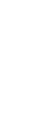 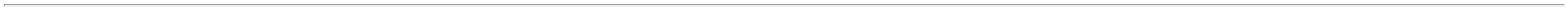 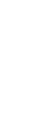 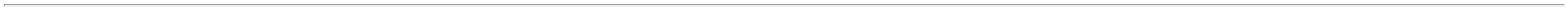 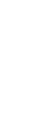 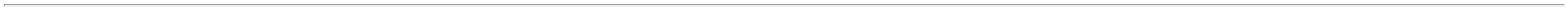 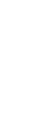 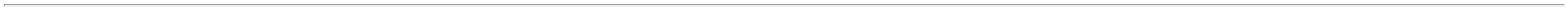 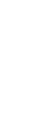 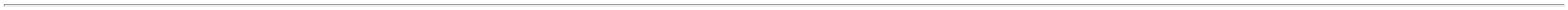 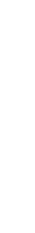 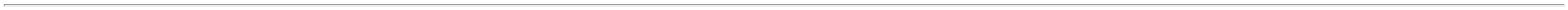 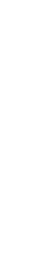 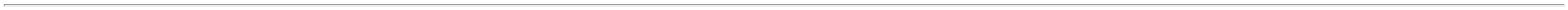 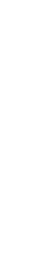 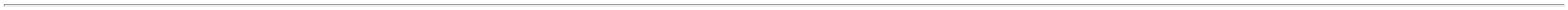 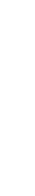 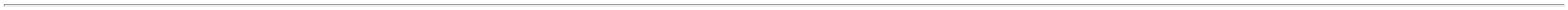 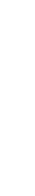 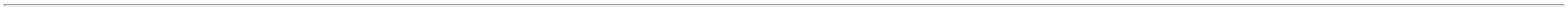 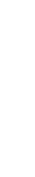 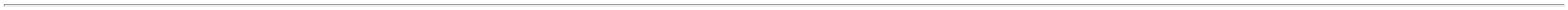 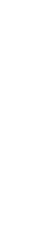 02/05/2023, 10:41BionexoCONECTADO A SONDA C/ORIFICIO DE CONEXAO ESAIDA DE SECRECAOESTERILIZADO A OXIDO DEETILENO. EMB P. G. C REG MS-EMBALADAINDIVIDUALMENTE. UNIDADESONDA P/ ASPIRACAOTRAQUEAL SILICONIZADA Nº14 COM VALVULA - SONDA P/ASPIRAÇÃO TRAQUEALRosana DeOliveiraMoura;1 e 2 - Nãoatende acondição deSONDA DE ASPIRACAOTRAQUEAL N 14 C/ VALVULA,FOYOMEDESTERIL SILICONIZADA Nº14;ESTERIL, COM VALVULAINTERMITENTE PARAPRESSÃO NEGATIVA,EMBALADAPM DOS REISLTDAR$R$1208574-UNDnull500 Unidade R$ 460,00000,9200 0,0000pagamento/prazo.26/04/202316:17INDIVIDUALMENTE. UNIDADESONDA RETAL N 22 PLASTICOTRANSP.SILICONIZADA ->SONDA RETAL N 22 PLASTICOTRANSP.SILICONIZADA -SONDA RETAL NR 22PLASTICO TRANSPARENTE.SILICONIZADA FLEXIVELATOXICO APIROGENICO.PONTA ROMBA C/ ORIFICIO.ATRAUMATICA 2 ORIFICIOSLATERAIS ALINHADOS NAMESMA DIRECAO. CONECTORUNIVERSAL C/ TAMPA EMB EMPGC FACE TRANSPARENTE.ESTERIL EM OXIDO DERosana DeOliveiraMoura;1 - NãoSONDA RETAL No 22 - CLP -CLPPM DOS REISLTDAR$R$12138748-UNDnullrespondeu e-mailde homologação.20 UnidadeR$ 37,40001,8700 0,000026/04/202316:17ETILENO REG MS - UNIDADETotalParcial:R$36141.035.336,1800Total de Itens da Cotação: 128Total de Itens Impressos: 37Programaçãode EntregaPreçoUnitário FábricaPreçoRent(%) Quantidade Valor Total UsuárioProdutoCódigoFabricanteEmbalagem FornecedorComentárioJustificativaCOLCHAO CAIXA DE OVO D-33 EMBALADORosana DeOliveiraMouraINDIVIDUALMENTE ->COLCHAO TIPO CAIXA DEOVO 1.90 M X 80CM - EMESPUMA. REG MS -EMBALADOINDIVIDUALMENTE -UNIDADECOLCHAO TIPO CAIXA DEOVO 1.90 M X 80CM - EMESPUMA D33 - REAL ESPUMASPablo FerreiraDos Santos04079917198R$R$R$3311461-1null-60 Unidade46,8000 0,00002.808,0000-REAL ESPUMAS26/04/202316:17TotalParcial:R$60.02.808,0000Total de Itens da Cotação: 128Total de Itens Impressos: 1Programaçãode EntregaPreçoUnitário FábricaPreçoRent(%) Quantidade Valor Total UsuárioProdutoCódigoFabricanteEmbalagem FornecedorComentárioJustificativaRosana DeOliveiraMoura;1 e 2 - Nãoatende aAPARELHO P/ TRICOTOMIADESCARTAVEL - UNIDADEAPARELHO DE BARBEARDESC.C/05, TOPAZ 2RM HospitalarR$R$111263----PCTPCTnull200 Unidade R$ 166,4000Ltdacondição depagamento/prazo.0,8320 0,000026/04/202316:17Rosana DeOliveiraMouraSONDA NASOGASTRICALONGA PVC SILICONIZ. N 18 -ESTERIL, EMBALAGEMINDIVIDUAL E REGISTRO NOMINISTERIO DA SAUDE.;1 - Não atende acondição depagamento/prazo.SONDA NASO.LONGA N.18 -C/ 10.PGC, MEDSONDARM HospitalarLtdaR$R$111172511861nullnullnull50 Unidade40 UnidadeR$ 70,7500R$ 32,98001,4150 0,000026/04/202316:17Rosana DeOliveiraMouraSONDA URETRAL PVCSILICONIZADO Nº 12 ->ESTERIL, EM EMBALAGEMINDIVIDUAL.;1 ao 5 - Nãoatende acondição deSONDA URETRAL NR.12 C/20UNIDADES, EMBRAMEDRM HospitalarLtdaR$R$452PACOTE0,8245 0,0000pagamento/prazo.26/04/202316:17Rosana DeOliveiraMouraTELA INORGANICA EM26 POLIPROPILENO APROX. 15 X 25943TELA INORGANICARETANG.15CMX15CM.ESTERIL,VENKURI;1 - NãoRM HospitalarLtdaR$R$CXrespondeu e-mailde homologação.15 Unidade R$ 415,950027,7300 0,000015 CM26/04/202316:17TotalParcial:305.0R$ 686,0800Total de Itens da Cotação: 128Total de Itens Impressos: 4Programaçãode EntregaPreçoUnitário FábricaPreçoProdutoCódigoFabricanteEmbalagem FornecedorComentárioJustificativaRent(%) Quantidade Valor Total Usuário;1,3,4 e 5 -Rosana DeOliveiraMoura50 Unidade R$ 995,0000TremedMateriais EEquipamentosHospitalaresEireliRespondeuincorretamente oitem cotado. 2 -Não atende acondição depagamento/prazo.AGULHA DE RAQUI OBESOQUINCKE 25G 120X0.53X4 3/4 37820Ag.Spinal 1205 25gx4 3/4C/Guia Unisis, CIRURGICAFERNANDESR$R$4-UNIDADEnull19,9000 0,0000-UNIDADE26/04/202316:17;1 e 3 - NãoRosana DeOliveiraMouraTremedMateriais EEquipamentosHospitalaresEirelirespondeu e-mailde homologação.2,4 e 5 - Nãoatende acondição depagamento/prazo.ATADURA ALGODAOORTOPEDICA 20CM X 1M -PACOTEALGODAO ORTOPEDICO -NEVER$R$R$1.197,000013350-PACOTEnull900 Pacote1,3300 0,000026/04/202316:17https://bionexo.bionexo.com/jsp/RelatPDC/relat_adjudica.jsp15/16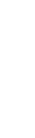 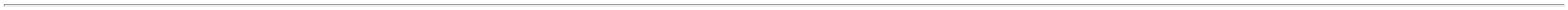 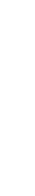 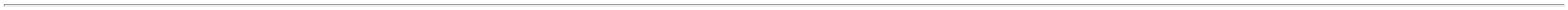 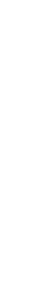 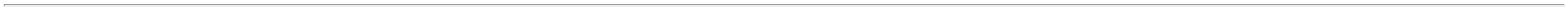 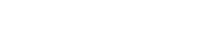 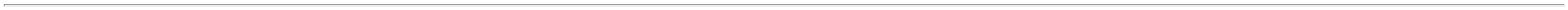 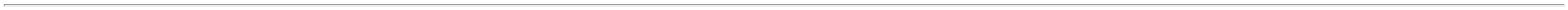 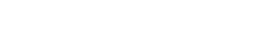 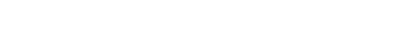 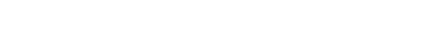 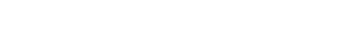 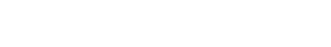 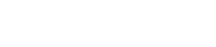 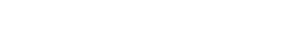 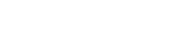 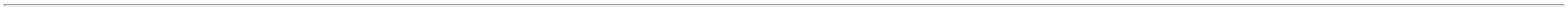 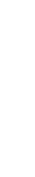 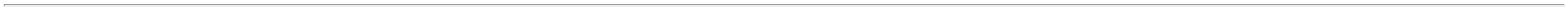 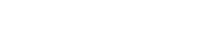 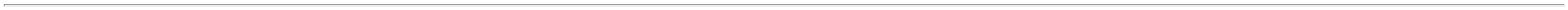 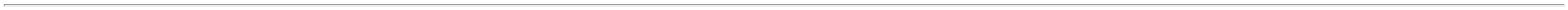 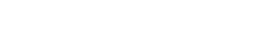 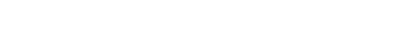 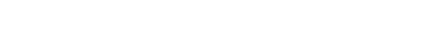 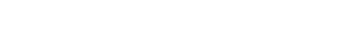 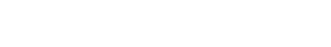 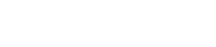 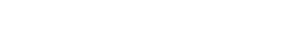 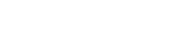 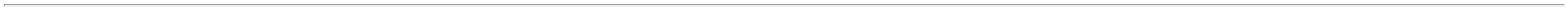 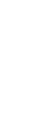 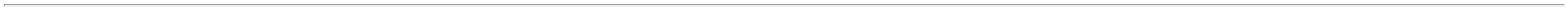 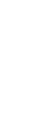 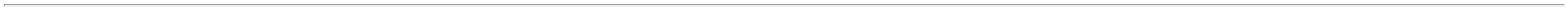 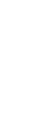 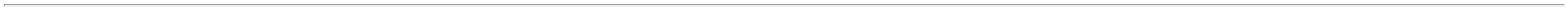 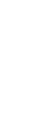 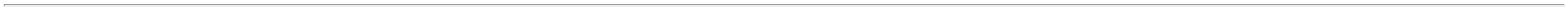 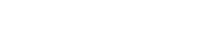 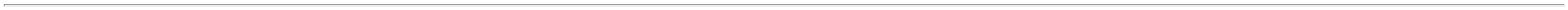 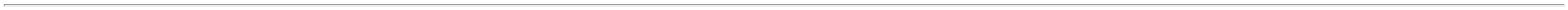 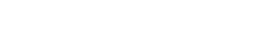 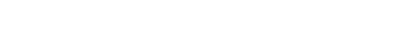 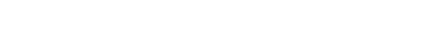 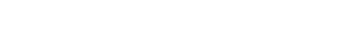 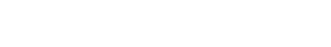 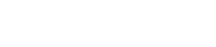 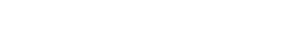 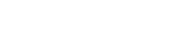 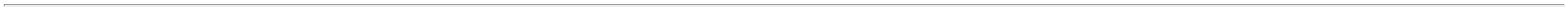 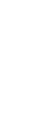 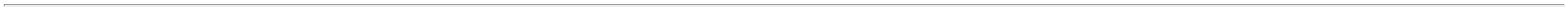 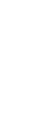 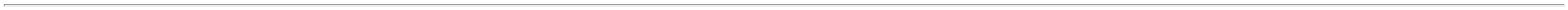 02/05/2023, 10:41BionexoCAMPO CIRURGICOINCISIONAL - UNIDADECAMPO CIRURGICOINCISIONAL 60 X 35 CM -CAMPO PLASTICO, ADESIVO 38811INCISIONAL COM UMASUPERFICIE ADERENTE EESTERIL - PRODUTO DE USOUNICO, ESTERILIZADO.Rosana DeOliveiraMouraTremedMateriais EEquipamentosHospitalaresEireliCAMPO CIRURGICOINCISIONAL INCIFILM 60x35,PHARMAPLAST;1 - Não atende acondição depagamento/prazo.R$R$R$22-pacotenull40 Unidade45,0000 0,00001.800,000026/04/202316:17HEMOSTATICO ABSORVIVELC/ CELULOSE 80X125X10MM ->HEMOSTATICOABS.CELULOSE OU COLAGENO0MMX125MMX10 ¿HEMOSTATICO ABSORVIVEL ABASE DE CELULOSE E/OUCOLAGENO. TAMANHO8;1,3 e 4 - Nãorespondeu e-mailde homologação.2 - Não atende a 99,0000 0,0000condição deRosana DeOliveiraMouraTremedMateriais EEquipamentosHospitalaresEireliESPONJA HEMOSTATICA DEGELATINA 80X125X10MMSURGISPON STD, AEGISLIFESCIENCESR$R$R$8125483-CAIXAnull14 Unidade1.386,0000APROXIMADO DE 80 MM X25 MM X 10 MM. ESTERIL EMOXIDO DE ETILENO.26/04/202316:171pagamento/prazo.EMBALAGEM INDIVIDUAL.PAPEL GRAU CIRURGICO. REGMS - UNIDADESONDA SISTEMA FECHADOASPIRACAO TRAQUEAL Nº 12-> -SISTEMA FECHADO DEASPIRACAO TRAQUEALCOMPOSTO POR UMA SONDADE ASPIRACAO EM PVC.GRADUADA EM CENTIMETROSCOM ORIFICIOS NAEXTREMIDADE DE ASPIRACAOE PONTA ARREDONDADALUVA PLASTICA23 SILICONIZADA ENVOLVENDO 38744A SONDA; CONEXÃO EM YCOM DUPLO SWIVEL(PIVÊSGIRATORIOS PARA CONEXÃOA CANULA DERosana DeOliveiraMouraTremedMateriais EEquipamentosHospitalaresEireliSistema Fechado de AspiracaoTarqueal - 12FRx 54CM, GOLDCARE;1 ao 3 - Nãorespondeu e-mailde homologação.R$R$1-1null20 Unidade R$ 700,000035,0000 0,000026/04/202316:17TRAQUESTOMIA DE UM LADOE CIRCUITO DO VENTILADORMECANICO DO OUTRO); VIADE INSTILAÇÃO C/ VALVANTI-REFLUXO-COMPRIMENTO 33CENTIMETROS - UNIDADETotalParcial:R$1024.06.078,0000Total de Itens da Cotação: 128Total de Itens Impressos: 5TotalGeral:R$219474.0184.712,7884Clique aqui para geração de relatório completo com quebra de páginahttps://bionexo.bionexo.com/jsp/RelatPDC/relat_adjudica.jsp16/16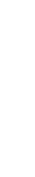 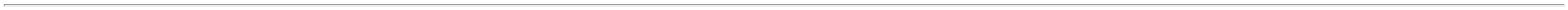 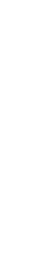 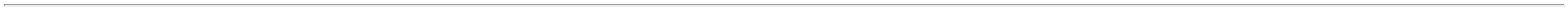 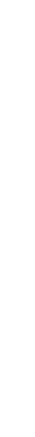 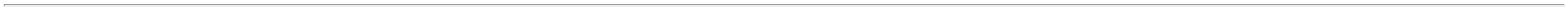 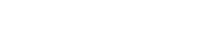 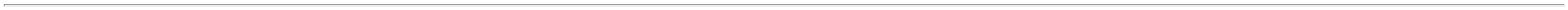 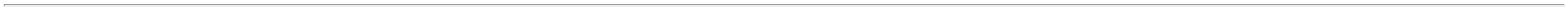 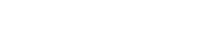 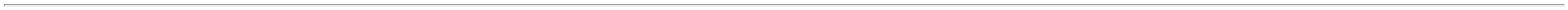 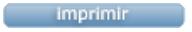 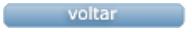 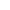 